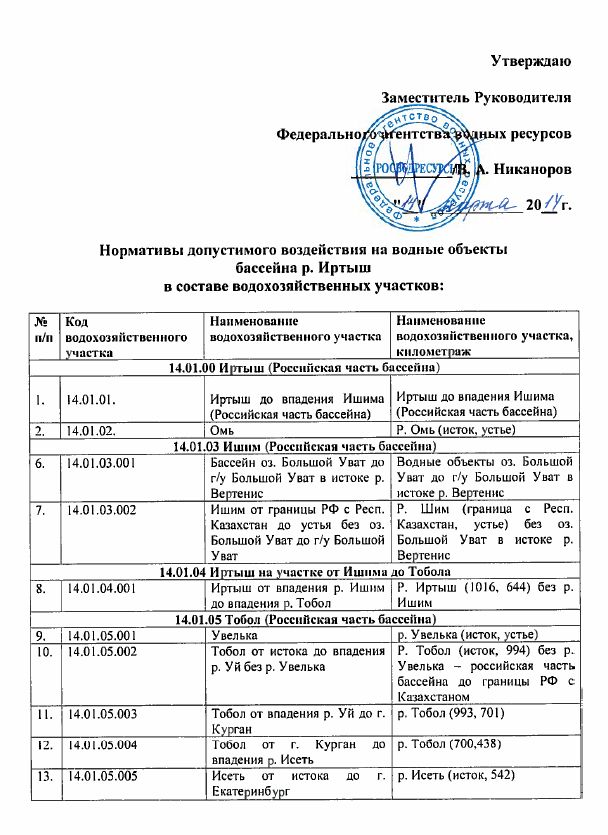 Нормативы допустимого воздействия на р. Иртыш до впадения Ишима (российская часть бассейна)Нормативы допустимого воздействия на водные объектыПо привносу химических и взвешенных минеральных веществ:По привносу микроорганизмов:По изъятию водных ресурсов:                            Итого по ВХУ 14.01.01                                  9 404 млн.м3/год 2. Нормативы допустимого воздействия на р. ОмьНорматив(ы) допустимого воздействия на водные объекты: По привносу химических и взвешенных минеральных веществ:По привносу микроорганизмов:По изъятию водных ресурсов:                         Всего по ВХУ 14.01.02                                     359 млн. м3/год3. Нормативы допустимого воздействия на р. Ишим (российская часть бассейна)Норматив(ы) допустимого воздействия на водные объекты:По привносу химических и взвешенных минеральных веществ:По привносу микроорганизмов:По изъятию водных ресурсов:        Итого по ВХУ 14.01.03                                        1111 млн. м3/год 4. Нормативы допустимого воздействия на р. Иртыш на участке от Ишима до ТоболаНорматив(ы) допустимого воздействия на водные объекты:По привносу химических и взвешенных минеральных веществ:По привносу микроорганизмов:По изъятию водных ресурсов:                           Итого по ВХУ 14.01.04                                        8450 млн м3/год5. Нормативы допустимого воздействия на р. Тобол (российская часть бассейна) 5.1. Нормативы допустимого воздействия на водохозяйственный участок р. УвелькаНорматив(ы) допустимого воздействия на водные объекты: По привносу химических и взвешенных минеральных веществ:По привносу микроорганизмов:По изъятию водных ресурсов:                                 Итого по ВХУ 14.01.04                                     6,1 млн м3/год5.2. Нормативы допустимого воздействия на водохозяйственный участок Тобол от истока до впадения р. Уй без р. УвелькаНорматив(ы) допустимого воздействия на водные объекты:по привносу химических и взвешенных веществПо привносу микроорганизмов:По изъятию водных ресурсов:                        Итого по ВХУ 14.01.05.002                                      152,7 млн. м3/год5.3 Нормативы допустимого воздействия на водохозяйственный участок Тобол от впадения р.Уй до г.КурганНорматив(ы) допустимого воздействия на водные объекты:По привносу химических и взвешенных минеральных веществ:По привносу микроорганизмов:По изъятию водных ресурсов:                           Итого по ВХУ 14.01.05.003                              69,0 млн. м3/год5.4  Нормативы допустимого воздействия на водохозяйственный участокТобол от г. Курган до впадения р. ИсетьНорматив(ы) допустимого воздействия на водные объекты:По привносу микроорганизмов:По изъятию водных ресурсов:                    Итого по ВХУ 14.01.05.004                                   74,0 млн. м3/год5.5  Нормативы допустимого воздействия на водохозяйственный участокИсеть от истока до г. ЕкатеринбургаНорматив(ы) допустимого воздействия на водные объекты:По привносу химических и взвешенных минеральных веществ:По привносу микроорганизмов:По изъятию водных ресурсов:                    Итого по ВХУ 14.01.05.005                                   23,0 млн. м3/год5.6  Нормативы допустимого воздействия на водохозяйственный участок  Исеть от г. Екатеринбург до впадения р. ТечаНорматив(ы) допустимого воздействия на водные объекты:По привносу микроорганизмов:По изъятию водных ресурсов:                        Итого по ВХУ 14.01.05.006                                   527,0 млн. м3/год5.7 Нормативы допустимого воздействия на водохозяйственный участок  ТечаНорматив(ы) допустимого воздействия на водные объекты:По привносу микроорганизмов:По изъятию водных ресурсов:                      Итого по ВХУ 14.01.05.007                                  21,0 млн. м3/год5.8 Нормативы допустимого воздействия на водохозяйственный участок Миасс от истока до Аргазинского г/уНорматив(ы) допустимого воздействия на водные объекты:По привносу микроорганизмов:По изъятию водных ресурсов:                      Итого по ВХУ 14.01.05.008                                  28,0 млн. м3/год5.9 Нормативы допустимого воздействия на водохозяйственный участок Миасс от Аргазинского г/у до г. ЧелябинскНорматив(ы) допустимого воздействия на водные объекты:По привносу химических и взвешенных минеральных веществ:По привносу микроорганизмов:По изъятию водных ресурсов:                   Итого по ВХУ 14.01.05.009                                  31,0 млн. м3/год5.10  Нормативы допустимого воздействия на водохозяйственный участок Миасс от г. Челябинск до устьяНорматив(ы) допустимого воздействия на водные объекты:По привносу химических и взвешенных минеральных веществ:По привносу микроорганизмов:По изъятию водных ресурсов:                    Итого по ВХУ 14.01.05.010                                  73,0 млн. м3/год5.11 Нормативы допустимого воздействия на водохозяйственный участокИсеть от впадения р. Теча до устья без р. МиассНорматив(ы) допустимого воздействия на водные объекты:По привносу микроорганизмов:По изъятию водных ресурсов:                    Итого по ВХУ 14.01.05.011                                   390,0 млн. м3/год5.12 Нормативы допустимого воздействия на водохозяйственный участок Тура от истока до впадения р. ТагилНорматив(ы) допустимого воздействия на водные объекты:По привносу химических и взвешенных минеральных веществ:По привносу микроорганизмов:По изъятию водных ресурсов:                           Итого по ВХУ 14.01.05.012                                   123,0 млн. м3/год5.13 Нормативы допустимого воздействия на водохозяйственный участокЧерная от истока до Черноисточинского г/уНорматив(ы) допустимого воздействия на водные объекты:По привносу химических и взвешенных минеральных веществ:По привносу микроорганизмов:По изъятию водных ресурсов:                            Итого по ВХУ 14.01.05.013                          5,0 млн. м3/год5.14  Нормативы допустимого воздействия на водохозяйственный участокТагил от истока до г. Нижний Тагил без р. ЧернаяНорматив(ы) допустимого воздействия на водные объекты:По привносу химических и взвешенных минеральных веществ:По привносу микроорганизмов:По изъятию водных ресурсов:                             Итого по ВХУ 14.01.05.014                              36,0 млн. м3/год5.15  Нормативы допустимого воздействия на водохозяйственный участокТагил от г. Нижний Тагил до устьяНорматив(ы) допустимого воздействия на водные объекты:По привносу химических и взвешенных минеральных веществ:По привносу микроорганизмов:По изъятию водных ресурсов:                       Итого по ВХУ 14.01.05.015                                  210,0 млн. м3/год5.16  Нормативы допустимого воздействия на водохозяйственный участок Нейва от истока до Невьянского г/уНорматив(ы) допустимого воздействия на водные объекты:По привносу химических и взвешенных минеральных веществ:По привносу микроорганизмов:По изъятию водных ресурсов:                        Итого по ВХУ 14.01.05.016                                  77,0 млн. м3/годНормативы допустимого воздействия на водохозяйственный участокАять от истока до Аятского г/уНорматив(ы) допустимого воздействия на водные объекты:По привносу химических и взвешенных минеральных веществ:По привносу микроорганизмов:По изъятию водных ресурсов:                       Итого по ВХУ 14.01.05.017                                  10,0 млн. м3/годНормативы допустимого воздействия на водохозяйственный участок Реж (без р. Аять от истока до Аятского г/у) и Нейва (от Невьянского г/у) до их слиянияНорматив(ы) допустимого воздействия на водные объекты:По привносу микроорганизмов: По изъятию водных ресурсов:                      Итого по ВХУ 14.01.05.018                                 59,0 млн. м3/годНормативы допустимого воздействия на водохозяйственный участокНица от слияния рек Реж и Нейва до устьяНорматив(ы) допустимого воздействия на водные объекты:По привносу химических и взвешенных минеральных веществ:По привносу микроорганизмов:По изъятию водных ресурсов:                        Итого по ВХУ 14.01.05.019                                 324,0 млн. м3/год      Нормативы допустимого воздействия на водохозяйственный участокПышма от истока до Белоярского г/уНорматив(ы) допустимого воздействия на водные объекты:По привносу химических и взвешенных минеральных веществ:По привносу микроорганизмов:По изъятию водных ресурсов:                              Итого по ВХУ 14.01.05.020                           5,0 млн. м3/год      Нормативы допустимого воздействия на водохозяйственный участок Рефт от истока до Рефтинского г/уНорматив(ы) допустимого воздействия на водные объекты:По привносу химических и взвешенных минеральных веществ:По привносу микроорганизмов:По изъятию водных ресурсов:                              Итого по ВХУ 14.01.05.021                             13,0 млн. м3/год   Нормативы допустимого воздействия на водохозяйственный участокПышма от Белоярского г/у до устья без р. Рефт от истока до Рефтинского г/уНорматив(ы) допустимого воздействия на водные объекты:По привносу микроорганизмов:По изъятию водных ресурсов:                             Итого по ВХУ 14.01.05.022                                 115,0 млн. м3/год   Нормативы допустимого воздействия на водохозяйственный участокТура от впадения р. Тагил до устья без рр. Тагил, Ница и ПышмаНорматив(ы) допустимого воздействия на водные объекты:По привносу микроорганизмов:По изъятию водных ресурсов:                            Итого по ВХУ 14.01.05.023                              2774,0 млн. м3/год   Нормативы допустимого воздействия на водохозяйственный участокСосьва от истока до в/п МорозковоНорматив(ы) допустимого воздействия на водные объекты:По привносу химических и взвешенных минеральных веществ:По привносу микроорганизмов:По изъятию водных ресурсов:                             Итого по ВХУ 14.01.05.024                                 851,0 млн. м3/год   Нормативы допустимого воздействия на водохозяйственный участокТавда от истока до устья без р. Сосьва от истока до в/п д. МорозковоНорматив(ы) допустимого воздействия на водные объекты:По привносу химических и взвешенных минеральных веществ:По привносу микроорганизмов:По изъятию водных ресурсов:                           Итого по ВХУ 14.01.05.025                                 4732,0 млн. м3/год Нормативы допустимого воздействия на водохозяйственный участокТобол от впадения р. Исеть до устья без рр. Тура, ТавдаНорматив(ы) допустимого воздействия на водные объекты:По привносу микроорганизмов:По изъятию водных ресурсов:                          Итого по ВХУ 14.01.05.026                                  3442,0 млн. м3/год   6  Нормативы допустимого воздействия на водохозяйственный участок КондаНорматив(ы) допустимого воздействия на водные объекты:По привносу микроорганизмов: По изъятию водных ресурсов:           Итого по ВХУ 14.01.06                                                  1258 млн. м3/год   7  Нормативы допустимого воздействия на водохозяйственный участокИртыш на участке от Тобола до ОбиНорматив(ы) допустимого воздействия на водные объекты:По привносу химических и взвешенных минеральных веществ:По привносу микроорганизмов: По изъятию водных ресурсов:         Итого по ВХУ 14.01.07                                            19349 млн. м3/год   Срок  действия  норматива(ов)  допустимого  воздействия на водные объекты: до  31 декабря  2029 г.14.14.01.05.006Исеть от г. Екатеринбург до впадения р. Течар. Исеть (541, 354)15.14.01.05.007Течар. Теча (исток, устье)16.14.01.05.008Миасс от истока до Аргазинского г/ур. Миасс (исток, 508)17.14.01.05.009Миасс от Аргазинского г/у до г. Челябинскр. Миасс (507, 340)18.14.01.05.010Миасс от г. Челябинск до устьяр. Миасс (339, устье)19.14.01.05.011Исеть от впадения р. Теча до устья без р. Миасср. Исеть (353, устье) без рр. Теча и Миасс20.14.01.05.012Тура от истока до впадения р. Тагилр. Тура (исток, 644)21.14.01.05.013Черная от истока до Черноисточинского г/ур. Черная (исток, устье)22.14.01.05.014Тагил от истока до г. Нижний Тагил без р. Чернаяр. Тагил (исток, 290) без р. Черная (Исток)23.14.01.05.015Тагил от г. Нижний Тагил до устьяр. Тагил (289, устье)24.14.01.05.016Нейва от истока до Невьянского г/ур. Нейва (исток, 238)25.14.01.05.017Аять от истока до Аятского г/ур. Аять (исток, 22)26.14.01.05.018Реж (без р. Аять от истока до Аятского г/у) и Нейва (от Невьянского г/у) до их слиянияр. Реж (исток, устье) без р. Аять (исток, 22) и р. Нейва (237, устье)27.14.01.05.019Ница от слияния рек Реж и Нейва до устьяр. Ница (исток, устье) без: рр. Реж и Нейва28.14.01.05.020Пышма от истока до Белоярского г/ур. Пышма (исток, 529)29.14.01.05.021Рефт от истока до Рефтинского г/ур. Рефт (исток, 32)30.14.01.05.022Пышма от Белоярского г/у до устья без р. Рефт от истока до Рефтинского г/ур. Пышма (528, устье) без р. Рефт (исток, 32)31.14.01.05.023Тура от впадения р. Тагил до устья без рр. Тагил, Ница и Пышмар. Тура (643, устье) без: рр. Тагил, Ница и Пышма32.14.01.05.024Сосьва от истока до в/п д. Морозковор. Сосьва (исток, 278)33.14.01.05.025Тавда от истока до устья без р. Сосьва от истока до в/п д. Морозковор. Тавда (исток, устье) без р. Сосьва (исток, 278)34.14.01.05.026Тобол от впадения р. Исеть до устья без рр. Тура, Тавдар. Тобол (437, устье) без рр. Исеть, Тура, Тавда14.01.06 Конда14.01.06 Конда14.01.06 Конда14.01.06 Конда3514.01.06.001КондаР. Конда (исток, устье)14.01.07 Иртыш на участке от Тобола до Оби14.01.07 Иртыш на участке от Тобола до Оби14.01.07 Иртыш на участке от Тобола до Оби14.01.07 Иртыш на участке от Тобола до Оби3614.01.07.001Иртыш от впадения р. Тобол до г. Ханты-Мансийск (выше) без р. КондаР. Иртыш (643, 30) без: рр. Тобол и КондаНаименование речного бассейна (гидрографической единицы, к которой принадлежит водный объект)Иртыш (российская часть бассейна)Иртыш (российская часть бассейна)Иртыш (российская часть бассейна)Иртыш (российская часть бассейна)Наименование водного объекта Р. Иртыш до впадения Ишима (российская часть бассейна)Р. Иртыш до впадения Ишима (российская часть бассейна)Р. Иртыш до впадения Ишима (российская часть бассейна)Р. Иртыш до впадения Ишима (российская часть бассейна)Наименование ВХУР. Иртыш до впадения Ишима (российская часть бассейна)Р. Иртыш до впадения Ишима (российская часть бассейна)Р. Иртыш до впадения Ишима (российская часть бассейна)Р. Иртыш до впадения Ишима (российская часть бассейна)Код ВХУ 14.01.0114.01.0114.01.0114.01.01Географические  координаты
опорных точек  границ водного
объекта 48348354058/38//с.ш.73022/48//в.д.Географические  координаты
опорных точек  границ водного
объекта 44844854045/41//с.ш.74020/29//в.д.Географические  координаты
опорных точек  границ водного
объекта 45345354004/27//с.ш.75024/02//в.д.Географические  координаты
опорных точек  границ водного
объекта 45445453048/11//с.ш.75002/37//в.д.Географические  координаты
опорных точек  границ водного
объекта 140801408053034/14//с.ш.74012/20//в.д.Географические  координаты
опорных точек  границ водного
объекта 140011400154028/43//с.ш.71012/02//в.д.Географические  координаты
опорных точек  границ водного
объекта 140021400254052/28//с.ш.71002/45//в.д.Географические  координаты
опорных точек  границ водного
объекта 140031400357011/19//с.ш.73040/20//в.д.Географические  координаты
опорных точек  границ водного
объекта 48548556042/21//с.ш.71034/53//в.д.Географические  координаты
опорных точек  границ водного
объекта 48648656052/03//с.ш.71040/35//в.д.Географические  координаты
опорных точек  границ водного
объекта 140041400457004/11//с.ш.72011/33//в.д.Географические  координаты
опорных точек  границ водного
объекта 47847857042/37//с.ш.71011/35//в.д.Географические  координаты
опорных точек  границ водного
объекта 47947957054/52//с.ш.71056/28//в.д.Географические  координаты
опорных точек  границ водного
объекта 48048058000/20//с.ш.71040/18//в.д.Географические  координаты
опорных точек  границ водного
объекта 41541558001/39//с.ш.74050/10//в.д.Географические  координаты
опорных точек  границ водного
объекта 41441457029/48//с.ш.75047/24//в.д.Географические  координаты
опорных точек  границ водного
объекта 41341357015/00//с.ш.76008/03//в.д.Географические  координаты
опорных точек  границ водного
объекта 41241257011/15//с.ш.77029/45//в.д.Географические  координаты
опорных точек  границ водного
объекта 41141157003/03//с.ш.78005/15//в.д.Географические  координаты
опорных точек  границ водного
объекта 41041056041/43//с.ш.79042/48//в.д.Географические  координаты
опорных точек  границ водного
объекта 48148156028/06//с.ш.77044/34//в.д.Географические  координаты
опорных точек  границ водного
объекта 48248256019/01//с.ш.76006/44//в.д.Географические  координаты
опорных точек  границ водного
объекта 48348354058/38//с.ш.73022/48//в.д.Географические  координаты
опорных точек  границ водного
объекта 140021400254052/28//с.ш.71002/45//в.д.Географические  координаты
опорных точек  границ водного
объекта 45645655016/12//с.ш.70029/36//в.д.Географические  координаты
опорных точек  границ водного
объекта 48448456002/45//с.ш.70056/44//в.д.Географические  координаты
опорных точек  границ водного
объекта 48548556042/21//с.ш.71034/53//в.д.Географические  координаты
опорных точек  границ водного
объекта 140031400357011/19//с.ш.73040/20//в.д.Географические  координаты
опорных точек  границ водного
объекта 140041400457004/11//с.ш.72011/33//в.д.Географические  координаты
опорных точек  границ водного
объекта 48748757019/22//с.ш.71045/06//в.д.Географические  координаты
опорных точек  границ водного
объекта 140011400154028/43//с.ш.71012/02//в.д.Географические  координаты
опорных точек  границ водного
объекта 140801408053034/14//с.ш.74012/20//в.д.Географические  координаты
опорных точек  границ водного
объекта 45545553054/14//с.ш.72029/34//в.д.Приоритетные виды  использования
(отметить X)                    ХОсобо охраняемые природные 
территории                 Особо охраняемые природные 
территории                 Особо охраняемые природные 
территории                 Приоритетные виды  использования
(отметить X)                    ХИсточники питьевого        
водоснабжения              Источники питьевого        
водоснабжения              Источники питьевого        
водоснабжения              Приоритетные виды  использования
(отметить X)                    ХВодные объекты             
рыбохозяйственного значенияВодные объекты             
рыбохозяйственного значенияВодные объекты             
рыбохозяйственного значенияПоказательЕд. изм.Значение в год Общие колиморфные бактерии (ОКБ)КОЕ х 5 х 106 м-3Термотолератные колиморфные бактерии(ТКБ)КОЕ х 106 м-3КолифагиБОЕ х 105 м-3Возбудители кишечных инфекций-отсутствиеЖизнеспособные яйца гельминтов, окосферы тенииди жизнеспособные цисты патогенных кишечных простейших-отсутствиеРекаМестоположениествораРаст. ДопустимоеМестоположениествораот устья,безвозвратное кмизъятие, за год, млн м3ИртышГр. Казахстана и Омской обл.20413030ИртышВыше устья р.Омь18313030ИртышВыше устья р.Ишим10163030ТараГр. Новосибирской и Омской обл.23289ТараУстье0187Ошаустье038Наименование речного бассейна (гидрографической единицы, к которой принадлежит водный объект)Иртыш (Российская часть бассейна)Иртыш (Российская часть бассейна)Иртыш (Российская часть бассейна)Иртыш (Российская часть бассейна)Наименование водного объекта Р. ОмьР. ОмьР. ОмьР. ОмьНаименование ВХУОмь Омь Омь Омь Код ВХУ 14.01.02.14.01.02.14.01.02.14.01.02.Географические  координаты
опорных точек  границ водного
объекта 48348354058/38//с.ш.73022/48//в.д.Географические  координаты
опорных точек  границ водного
объекта 48248256019/01//с.ш.76006/44//в.д.Географические  координаты
опорных точек  границ водного
объекта 48148156028/06//с.ш.77044/34//в.д.Географические  координаты
опорных точек  границ водного
объекта 41041056041/43//с.ш.79042/48//в.д.Географические  координаты
опорных точек  границ водного
объекта 40940956034/57//с.ш.80004/41//в.д.Географические  координаты
опорных точек  границ водного
объекта 40840856029/22//с.ш.80029/08//в.д.Географические  координаты
опорных точек  границ водного
объекта 40740756021/53//с.ш.81029/29//в.д.Географические  координаты
опорных точек  границ водного
объекта 40640656006/43//с.ш.81045/46//в.д.Географические  координаты
опорных точек  границ водного
объекта 40540555053/16//с.ш.81045/25//в.д.Географические  координаты
опорных точек  границ водного
объекта 130571305755045/45//с.ш.81037/13//в.д.Географические  координаты
опорных точек  границ водного
объекта 45045055030/43//с.ш.79049/25//в.д.Географические  координаты
опорных точек  границ водного
объекта 130581305855012/34//с.ш.77035/23//в.д.Географические  координаты
опорных точек  границ водного
объекта 44944954058/43//с.ш.75023/23//в.д.Географические  координаты
опорных точек  границ водного
объекта 44844854045/41//с.ш.74020/29//в.д.Приоритетные виды  использования
(отметить X)                    ХОсобо охраняемые природные 
территории                 Особо охраняемые природные 
территории                 Особо охраняемые природные 
территории                 Приоритетные виды  использования
(отметить X)                    ХИсточники питьевого        
водоснабжения              Источники питьевого        
водоснабжения              Источники питьевого        
водоснабжения              Приоритетные виды  использования
(отметить X)                    ХВодные объекты             
рыбохозяйственного значенияВодные объекты             
рыбохозяйственного значенияВодные объекты             
рыбохозяйственного значенияПоказательНормативы качества, мг/дм3Летне-осенняя меженьЛетне-осенняя меженьЗимняя меженьЗимняя меженьВесеннее половодьеВесеннее половодьеЗначение в годЗначение в годПоказательНормативы качества, мг/дм3НДВхимНДВхимупрНДВхимНДВхимупрНДВхимНДВхимупрНДВхимНДВхимупрОрган. вещества по БПК52,018,711,43613,913,08757,420,32390,044,846Нефтепродукты0,080,620,620,450,451,890,9462,962,016Фенолы0,00150,020,020,010,0040,050,0200,080,044Аммоний-ион0,59,22,4796,72,68928,13,55344,08,723Нитрит-ион0,081,780,6731,320,7895,470,8138,572,275Железо0,151,431,431,061,064,402,4876,894,980Медь0,00150,0140,0030,0070,0030,050,0060,0710,012Цинк0,010,120,0060,090,020,370,0060,580,032Марганец0,020,160,0010,130,0010,500,0010,790,003СПАВ0,59,720,1637,20,15229,80,20046,720,515ПоказательЕд. изм.Значение в год Общие колиморфные бактерии (ОКБ)КОЕ х 5 х 106 м-3Термотолератные колиморфные бактерии(ТКБ)КОЕ х 106 м-3КолифагиБОЕ х 105 м-3Возбудители кишечных инфекций-отсутствиеЖизнеспособные яйца гельминтов, окосферы тенииди жизнеспособные цисты патогенных кишечных простейших-отсутствиеРекаМестоположениествораРаст. Раст. ДопустимоеМестоположениествораот устья,от устья,безвозвратное Местоположениестворакмкмизъятие, за год, млн м3ОмьГр. Новосибирской иОмской обл.287132132ОмьУстье0227227Наименование речного бассейна (гидрографической единицы, к которой принадлежит водный объект)Иртыш (Российская часть бассейна)Иртыш (Российская часть бассейна)Иртыш (Российская часть бассейна)Иртыш (Российская часть бассейна)Наименование водного объекта р. Ишим (российская часть бассейна)р. Ишим (российская часть бассейна)р. Ишим (российская часть бассейна)р. Ишим (российская часть бассейна)Наименование ВХУИшим (российская часть бассейна)Ишим (российская часть бассейна)Ишим (российская часть бассейна)Ишим (российская часть бассейна)Код ВХУ 14.01.0314.01.0314.01.0314.01.03Географические  координаты
опорных точек  границ водного
объекта 140051400557033/58//с.ш.70040/47//в.д.Географические  координаты
опорных точек  границ водного
объекта 140061400657024/50//с.ш.70020/51//в.д.Географические  координаты
опорных точек  границ водного
объекта 49149157038/29//с.ш.70038/13//в.д.Географические  координаты
опорных точек  границ водного
объекта 48748757019/22//с.ш.71045/06//в.д.Географические  координаты
опорных точек  границ водного
объекта 140041400457004/11//с.ш.72011/33//в.д.Географические  координаты
опорных точек  границ водного
объекта 48548556042/21//с.ш.71034/53//в.д.Географические  координаты
опорных точек  границ водного
объекта 48448456002/45//с.ш.70056/44//в.д.Географические  координаты
опорных точек  границ водного
объекта 45645655016/12//с.ш.70029/36//в.д.Географические  координаты
опорных точек  границ водного
объекта 45745755023/18//с.ш.69021/34//в.д.Географические  координаты
опорных точек  границ водного
объекта 45845855020/54//с.ш.68042/54//в.д.Географические  координаты
опорных точек  границ водного
объекта 45945954051/51//с.ш.67021/46//в.д.Географические  координаты
опорных точек  границ водного
объекта 48848855029/15//с.ш.67051/12//в.д.Географические  координаты
опорных точек  границ водного
объекта 48948955033/29//с.ш.68019/13//в.д.Географические  координаты
опорных точек  границ водного
объекта 49049056036/12//с.ш.69012/56//в.д.Географические  координаты
опорных точек  границ водного
объекта 140061400657024/50//с.ш.70020/51//в.д.Географические  координаты
опорных точек  границ водного
объекта 140051400557033/58//с.ш.70040/47//в.д.Географические  координаты
опорных точек  границ водного
объекта 49149157038/29//с.ш.70038/13//в.д.Приоритетные виды  использования
(отметить X)                    ХОсобо охраняемые природные 
территории                 Особо охраняемые природные 
территории                 Особо охраняемые природные 
территории                 Приоритетные виды  использования
(отметить X)                    ХИсточники питьевого        
водоснабжения              Источники питьевого        
водоснабжения              Источники питьевого        
водоснабжения              Приоритетные виды  использования
(отметить X)                    ХВодные объекты             
рыбохозяйственного значенияВодные объекты             
рыбохозяйственного значенияВодные объекты             
рыбохозяйственного значенияПоказательНормативы качества, мг/дм3Летне-осенняя меженьЛетне-осенняя меженьЗимняя меженьЗимняя меженьВесеннее половодьеВесеннее половодьеЗначение в годЗначение в годПоказательНормативы качества, мг/дм3НДВхимНДВхимупрНДВхимНДВхимупрНДВхимНДВхимупрНДВхимНДВхимупрОрган. вещества по БПК52105,023,89933,029,377340,017,70847870,984Нефтепродукты0.073,630,4061,170,49911,80,30016,61,205Фенолы0.00150,060,0050,0180,0050,1940,0030.2720,013Аммоний-ион0.526,90,0018,50,00587,60,0021230,008Нитрит-ион0.086,410,0012,030,60920,856,25529,296,874Железо0.15,430,8011,710,99217,640,59524.782,389Медь0.00150,080,0240,0270,080,260,780,3670,182Цинк0.010,560,0790,180,0981,80,0592,540,236Марганец0.0150,790,2370,2550,0772,570,7713.6151,085СПАВ0.525,847,7528,142,44284,0225,20611835,4ПоказательЕд. изм.Значение в год Общие колиморфные бактерии (ОКБ)КОЕ4826310 м3 х 5 х 106 м-3Термотолератные колиморфные бактерии(ТКБ)КОЕ4826310м3 х 106 м-3КолифагиБОЕ4826310 м3 х 105 м-3Возбудители кишечных инфекций-отсутствиеЖизнеспособные яйца гельминтов, окосферы тенииди жизнеспособные цисты патогенных кишечных простейших-отсутствиеРекаМестоположениествораРаст. ДопустимоеМестоположениествораот устья,безвозвратное Местоположениестворакмизъятие,Местоположениествора за год, млн м3ИшимГр. Казахстана и России 667183ИшимГр. Тюменской и Омской обл.122333ИшимУстье0595Наименование речного бассейна (гидрографической единицы, к которой принадлежит водный объект)Иртыш (Российская часть бассейна)Иртыш (Российская часть бассейна)Иртыш (Российская часть бассейна)Иртыш (Российская часть бассейна)Наименование водного объекта Р. Иртыш на участке от Ишима до ТоболаР. Иртыш на участке от Ишима до ТоболаР. Иртыш на участке от Ишима до ТоболаР. Иртыш на участке от Ишима до ТоболаНаименование ВХУИртыш на участке от Ишима до ТоболаИртыш на участке от Ишима до ТоболаИртыш на участке от Ишима до ТоболаИртыш на участке от Ишима до ТоболаКод ВХУ 14.01.0414.01.0414.01.0414.01.04Географические  координаты
опорных точек  границ водного
объекта 49249258008/58//с.ш.68013/01//в.д.Географические  координаты
опорных точек  границ водного
объекта 49349358002/26//с.ш.70033/43//в.д.Географические  координаты
опорных точек  границ водного
объекта 49449458004/19//с.ш.70038/13//в.д.Географические  координаты
опорных точек  границ водного
объекта 47947957054/52//с.ш.71056/28//в.д.Географические  координаты
опорных точек  границ водного
объекта 47847857042/37//с.ш.71011/35//в.д.Географические  координаты
опорных точек  границ водного
объекта 49149157038/29//с.ш.70038/13//в.д.Географические  координаты
опорных точек  границ водного
объекта 140061400657024/50//с.ш.70020/51//в.д.Географические  координаты
опорных точек  границ водного
объекта 49049056036/12//с.ш.69012/56//в.д.Географические  координаты
опорных точек  границ водного
объекта 48948955033/29//с.ш.68019/13//в.д.Географические  координаты
опорных точек  границ водного
объекта 48848855029/15//с.ш.67051/12//в.д.Географические  координаты
опорных точек  границ водного
объекта 49549555057/34//с.ш.67008/19//в.д.Географические  координаты
опорных точек  границ водного
объекта 140071400756034/18//с.ш.67012/19//в.д.Географические  координаты
опорных точек  границ водного
объекта 49649657019/56//с.ш.67036/26//в.д.Приоритетные виды  использования
(отметить X)                    ХОсобо охраняемые природные 
территории                 Особо охраняемые природные 
территории                 Особо охраняемые природные 
территории                 Приоритетные виды  использования
(отметить X)                    ХИсточники питьевого        
водоснабжения              Источники питьевого        
водоснабжения              Источники питьевого        
водоснабжения              Приоритетные виды  использования
(отметить X)                    ХВодные объекты             
рыбохозяйственного значенияВодные объекты             
рыбохозяйственного значенияВодные объекты             
рыбохозяйственного значенияПоказательНормативы качества, мг/дм3Летне-осенняя меженьЛетне-осенняя меженьЗимняя меженьЗимняя меженьВесеннее половодьеВесеннее половодьеЗначение в годЗначение в годПоказательНормативы качества, мг/дм3НДВхимНДВхимупрНДВхимНДВхимупрНДВхимНДВхимупрНДВхимНДВхимупрОрган. вещества по БПК52,011,563,4685,883,88618,672,44736,119,801Нефтепродукты0,050,1540,0090,080,0110,250,0070,4840,028Фенолы0,0010,0130,0040,0090,0030,020,060,0420,067Аммоний-ион0,57,060,1363,60,16311,40,10122,060,399Нитрит-ион0,0822,260,00511,340,00635,960,00469,560,015Железо0,12,270,2331,160,2883,670,1737,10,694Медь0,0010,0230,0070,0120,00360,0360,0110,0710,022Цинк0,010,230,0070,1080,0320,370,1110,7080,15Марганец0,010,230,0070,1080,0320,370,1110,7080,15СПАВ0,50,780,0060,40,0071,260,0052,440,018ПоказательЕд. изм.Значение в год Значение в год Общие колиморфные бактерии (ОКБ)КОЕ1064440 м3 х 5 х 106 м-31064440 м3 х 5 х 106 м-3Термотолератные колиморфные бактерии(ТКБ)КОЕ1064440 м3 х 106 м-31064440 м3 х 106 м-3КолифагиБОЕ1064440 м3 х 105 м-31064440 м3 х 105 м-3Возбудители кишечных инфекций-отсутствиеотсутствиеЖизнеспособные яйца гельминтов, окосферы тенииди жизнеспособные цисты патогенных кишечных простейших-отсутствиеотсутствиеРекаМестоположениествораРаст. ДопустимоеМестоположениествораот устья,безвозвратное Местоположениестворакмизъятие,Местоположениествора за год, млн м3ИртышГр. Тюменской и Омской обл.9104180ИртышВыше устья р.Тобол6434270Наименование речного бассейна (гидрографической единицы, к которой принадлежит водный объект)Тобол (российская часть бассейна)Тобол (российская часть бассейна)Тобол (российская часть бассейна)Тобол (российская часть бассейна)Наименование водного объекта Р. УвелькаР. УвелькаР. УвелькаР. УвелькаНаименование ВХУУвелька Увелька Увелька Увелька Код ВХУ 14.01.05.00114.01.05.00114.01.05.00114.01.05.001Географические  координаты
опорных точек  границ водного
объекта 14008140085404/21//с.ш.61035/47//в.д.Географические  координаты
опорных точек  границ водного
объекта 140091400954043/48//с.ш.59055/39//в.д.Географические  координаты
опорных точек  границ водного
объекта 140101401055005/43//с.ш.60013/19//в.д.Географические  координаты
опорных точек  границ водного
объекта 140111401154053/58//с.ш.61002/09//в.д.Географические  координаты
опорных точек  границ водного
объекта 140121401254022/51//с.ш.61034/50//в.д.Приоритетные виды  использования
(отметить X)                    ХОсобо охраняемые природные 
территории                 Особо охраняемые природные 
территории                 Особо охраняемые природные 
территории                 Приоритетные виды  использования
(отметить X)                    ХИсточники питьевого        
водоснабжения              Источники питьевого        
водоснабжения              Источники питьевого        
водоснабжения              Приоритетные виды  использования
(отметить X)                    ХВодные объекты             
рыбохозяйственного значенияВодные объекты             
рыбохозяйственного значенияВодные объекты             
рыбохозяйственного значенияПоказательНормативы качества, мг/дм3Летне-осенняя меженьЛетне-осенняя меженьЗимняя меженьЗимняя меженьВесеннее половодьеВесеннее половодьеЗначение в годЗначение в годЗначение в годПоказательНормативы качества, мг/дм3НДВхимНДВхимупрНДВхимНДВхимупрНДВхимНДВхимупрНДВхимНДВхимНДВхимупрОрган. вещества по БПК52,023,6611,6127,117,1158,968,54892,492,427,27Нефтепродукты0,070,910,2470,250,252,050,1923,213,210,689Фенолы0,00150,020,0060,010,0060,040,0060,070,070,018Аммоний-ион0,56,270,3211,690,35914,040,22922,022,00,909Нитрит-ион0,080,550,3290,150,4041,250,2391,951,950,972Железо0,152,060,4790,560,5904,610,3577,237,231,426Медь0,00150,020,0030,010,0040,040,0020,070,070,009Цинк0,02500,0330,090,0420,720,0251,131,130,100Марганец0,0250,320,0020,090,0020,720,0011,131,130,005СПАВ0,56,180,5861,970,72913,850,44721,721,71,764ПоказательЕд. изм.Значение в год Общие колиморфные бактерии (ОКБ)КОЕ16244150 м3 х 5 х 106 м-3Термотолератные колиморфные бактерии(ТКБ)КОЕ16244150 м3 х 106 м-3КолифагиБОЕ16244150 м3 х 105 м-3Возбудители кишечных инфекций-отсутствиеЖизнеспособные яйца гельминтов, онкосферы тениид и жизнеспособные цисты патогенных кишечных простейших-отсутствиеРекаМестоположениествораРаст. ДопустимоеМестоположениествораот устья,безвозвратное Местоположениестворакмизъятие,Местоположениествора за год, млн.м31345УвелькаУстье06,1Наименование речного бассейна (гидрографической единицы, к которой принадлежит водный объект)Тобол (Российская часть бассейна)Тобол (Российская часть бассейна)Тобол (Российская часть бассейна)Тобол (Российская часть бассейна)Наименование водного объекта Р. Тобол (исток, 994) без р. Увелька – российская часть бассейна до границы РФ с КазахстаномР. Тобол (исток, 994) без р. Увелька – российская часть бассейна до границы РФ с КазахстаномР. Тобол (исток, 994) без р. Увелька – российская часть бассейна до границы РФ с КазахстаномР. Тобол (исток, 994) без р. Увелька – российская часть бассейна до границы РФ с КазахстаномНаименование ВХУТобол от истока до впадения р. Уй без р. УвелькаТобол от истока до впадения р. Уй без р. УвелькаТобол от истока до впадения р. Уй без р. УвелькаТобол от истока до впадения р. Уй без р. УвелькаКод ВХУ 14.01.05.00214.01.05.00214.01.05.00214.01.05.002Географические  координаты
опорных точек  границ водного
объекта 140131401354017/53//с.ш.63058/59//в.д.Географические  координаты
опорных точек  границ водного
объекта 46246254011/25//с.ш.63021/14//в.д.Географические  координаты
опорных точек  границ водного
объекта 46346354003/16//с.ш.62034/31//в.д.Географические  координаты
опорных точек  границ водного
объекта 46446454001/34//с.ш.61039/53//в.д.Географические  координаты
опорных точек  границ водного
объекта 46546554004/52//с.ш.61028/16//в.д.Географические  координаты
опорных точек  границ водного
объекта 46646653032/23//с.ш.61034/51/в.д.Географические  координаты
опорных точек  границ водного
объекта 4674675300/21//с.ш.62008/11/в.д.Географические  координаты
опорных точек  границ водного
объекта 46846853001/59//с.ш.61015/33/в.д.Географические  координаты
опорных точек  границ водного
объекта 46946952049/51//с.ш.60052/39/в.д.Географические  координаты
опорных точек  границ водного
объекта 47047052037/51//с.ш.60044/21/в.д.Географические  координаты
опорных точек  границ водного
объекта 47147152019/18//с.ш.61000/47/в.д.Географические  координаты
опорных точек  границ водного
объекта 35435451059/45//с.ш.60000/48/в.д.Географические  координаты
опорных точек  границ водного
объекта 35335352025/15//с.ш.60002/00/в.д.Географические  координаты
опорных точек  границ водного
объекта 140141401454000/30//с.ш.59033/20/в.д.Географические  координаты
опорных точек  границ водного
объекта 35235254011/22//с.ш.59025/28/в.д.Географические  координаты
опорных точек  границ водного
объекта 32032054043/57//с.ш.59026/39/в.д.Географические  координаты
опорных точек  границ водного
объекта 140151401554048/55//с.ш.59031/32/в.д.Географические  координаты
опорных точек  границ водного
объекта 140091400954043/48//с.ш.59055/39/в.д.Географические  координаты
опорных точек  границ водного
объекта 140081400854004/21//с.ш.61035/47/в.д.Географические  координаты
опорных точек  границ водного
объекта 140121401254024/31//с.ш.63016/31/в.д.Географические  координаты
опорных точек  границ водного
объекта 140241402451037/08//с.ш.60035/39/в.д.Географические  координаты
опорных точек  границ водного
объекта 35535551027/55//с.ш.61005/28/в.д.Географические  координаты
опорных точек  границ водного
объекта 1202512025510217/22/с.ш.61031/58/в.д.Приоритетные виды  использования
(отметить X)                    ХОсобо охраняемые природные 
территории                 Особо охраняемые природные 
территории                 Особо охраняемые природные 
территории                 Приоритетные виды  использования
(отметить X)                    ХИсточники питьевого        
водоснабжения              Источники питьевого        
водоснабжения              Источники питьевого        
водоснабжения              Приоритетные виды  использования
(отметить X)                    ХВодные объекты             
рыбохозяйственного значенияВодные объекты             
рыбохозяйственного значенияВодные объекты             
рыбохозяйственного значенияПоказательНормативы качества, мг/дм3Летне-осенняя меженьЛетне-осенняя меженьЗимняя меженьЗимняя меженьВесеннее половодьеВесеннее половодьеЗначение в годЗначение в годПоказательНормативы качества, мг/дм3НДВхимНДВхимупрНДВхимНДВхимупрНДВхимНДВхимупрНДВхимНДВхимупрОрган. вещества по БПК52,010,773,2311,940,58230,369,10843,9712,921Нефтепродукты0,070,4050,1220,070,0211,1480,3441,6230,487Фенолы0,00150,0070,0020,0010,0010,0220,0070,0290,010Аммоний-ион0,53,230,9690,5820,1759,1242,73712,9363,881Нитрит-ион0,080,5130,1540,0920,0281,4490,4352,0540,617Железо0,150,7690,2310,1380,0412,170,6513,0770,923Медь0,00150,0110,0030,0020,0010,0330,010,0460,014Цинк0,0250,2120,0640,0380,0110,6010,1800,8510,255Марганец0,0250,1300,0390,0230,0070,3650,1090,5180,155СПАВ0,53,3601,0080,6040,1819,4722,84213,4364,031ПоказательЕд. изм.Значение в год Общие колиморфные бактерии (ОКБ)КОЕ150000 м3 х 5 х 106 м-3Термотолератные колиморфные бактерии(ТКБ)КОЕ150000 м3 х 106 м-3КолифагиБОЕ150000 м3 х 105 м-3Возбудители кишечных инфекций-отсутствиеЖизнеспособные яйца гельминтов, онкосферы тениид и жизнеспособные цисты патогенных кишечных простейших-отсутствиеРекаМестоположениествораРаст. ДопустимоеМестоположениествораот устья,безвозвратное Местоположениестворакмизъятие,Местоположениествора за год, млн м3СинташтыГр.Казахстана иЧелябинской обл. РФ490.6Аятс.Варваринка852,1Уйг.Троицк (плотина Троицкого вдхр)21366УйУстье070ТогызакУстье014Наименование речного бассейна (гидрографической единицы, к которой принадлежит водный объект)Тобол (Российская часть бассейна)Тобол (Российская часть бассейна)Тобол (Российская часть бассейна)Тобол (Российская часть бассейна)Наименование водного объекта Тобол от впадения р. Уй до г. КурганТобол от впадения р. Уй до г. КурганТобол от впадения р. Уй до г. КурганТобол от впадения р. Уй до г. КурганНаименование ВХУТобол от впадения р.Уй до г.КурганТобол от впадения р.Уй до г.КурганТобол от впадения р.Уй до г.КурганТобол от впадения р.Уй до г.КурганКод ВХУ 14.01.05.00314.01.05.00314.01.05.00314.01.05.003Географические  координаты
опорных точек  границ водного
объекта 140171401755030/54//с.ш.65028/24//в.д.Географические  координаты
опорных точек  границ водного
объекта 140181401854042/15//с.ш.65052/53//в.д.Географические  координаты
опорных точек  границ водного
объекта 46046054021/42//с.ш.64042/56//в.д.Географические  координаты
опорных точек  границ водного
объекта 46146154023/32//с.ш.64037/54//в.д.Географические  координаты
опорных точек  границ водного
объекта 140131401354017/53//с.ш.63058/59//в.д.Географические  координаты
опорных точек  границ водного
объекта 140161401654024/31//с.ш.63016/31/в.д.Географические  координаты
опорных точек  границ водного
объекта 140191401955049/38//с.ш.64045/26/в.д.Приоритетные виды  использования
(отметить X)                    ХОсобо охраняемые природные 
территории                 Особо охраняемые природные 
территории                 Особо охраняемые природные 
территории                 Приоритетные виды  использования
(отметить X)                    ХИсточники питьевого        
водоснабжения              Источники питьевого        
водоснабжения              Источники питьевого        
водоснабжения              Приоритетные виды  использования
(отметить X)                    ХВодные объекты             
рыбохозяйственного значенияВодные объекты             
рыбохозяйственного значенияВодные объекты             
рыбохозяйственного значенияПоказательНормативы качества, мг/дм3Летне-осенняя меженьЛетне-осенняя меженьЗимняя меженьЗимняя меженьВесеннее половодьеВесеннее половодьеЗначение в годЗначение в годЗначение в годПоказательНормативы качества, мг/дм3НДВхимНДВхимупрНДВхимНДВхимупрНДВхимНДВхимупрНДВхимНДВхимНДВхимупрОрган. В-тва по БПК52,08,320,3962,0650,47519,1150,64629,529,51,517Нефтепродукты0,070,2650,0070,0650,0080,6150,0110,940,940,027Фенолы0,00150,0050,0020,0010,0010,0140,0040,020,020,007Аммоний-ион0,53,040,5220,7560,6597,0040,41310,810,81,594Нитрит-ион0,080,480,0060,120,0131,1100,0071,711,711,426Железо0,150,570,0090,140,0121,3100,0182,022,020,027Медь0,00150,050,0010,0010,0010,0140,0010,020,020,003Цинк0,0250,0840,0010,0210,0010,1950,0010,300,300,003Марганец0,0250,0840,0020,0210,0010,1950,0030,30,30,003СПАВ0,53,2430,0030,8050,0047,4520,00211,511,50,010ПоказательЕд. изм.Значение в год Общие колиморфные бактерии (ОКБ)КОЕ33387350 м3 х 5 х 106 м-3Термотолератные колиморфные бактерии(ТКБ)КОЕ33387350 м3 х 106 м-3КолифагиБОЕ33387350 м3 х 105 м-3Возбудители кишечных инфекций-отсутствиеЖизнеспособные яйца гельминтов, онкосферы тениид и жизнеспособные цисты патогенных кишечных простейших-отсутствиеРекаМестоположениествораРаст. ДопустимоеМестоположениествораот устья,безвозвратное Местоположениестворакмизъятие,Местоположениествора за год, млн м3ТоболГр. Казахстана и России 100828Тоболг.Курган (плотина 70841Наименование речного бассейна (гидрографической единицы, к которой принадлежит водный объект)Тобол (Российская часть бассейна)Тобол (Российская часть бассейна)Тобол (Российская часть бассейна)Тобол (Российская часть бассейна)Наименование водного объекта Тобол от г. Курган до впадения р. ИсетьТобол от г. Курган до впадения р. ИсетьТобол от г. Курган до впадения р. ИсетьТобол от г. Курган до впадения р. ИсетьНаименование ВХУТобол от г. Курган до впадения р. ИсетьТобол от г. Курган до впадения р. ИсетьТобол от г. Курган до впадения р. ИсетьТобол от г. Курган до впадения р. ИсетьКод ВХУ 14.01.05.00414.01.05.00414.01.05.00414.01.05.004Географические  координаты
опорных точек  границ водного
объекта 140201402056035/36//с.ш.66018/22//в.д.Географические  координаты
опорных точек  границ водного
объекта 140071400756034/18//с.ш.67012/19//в.д.Географические  координаты
опорных точек  границ водного
объекта 49549555057/34//с.ш.6708/19//в.д.Географические  координаты
опорных точек  границ водного
объекта 48848855029/15//с.ш.67051/12//в.д.Географические  координаты
опорных точек  границ водного
объекта 45945954051/51//с.ш.67021/46//в.д.Географические  координаты
опорных точек  границ водного
объекта 140181401854042/15//с.ш.65052/53/в.д.Географические  координаты
опорных точек  границ водного
объекта 140171401755030/54//с.ш.65028/24/в.д.Географические  координаты
опорных точек  границ водного
объекта 140191401955049/38//с.ш.64045/26/в.д.Географические  координаты
опорных точек  границ водного
объекта 140371403756016/39//с.ш.65032/35/в.д.Приоритетные виды  использования
(отметить X)                    ХОсобо охраняемые природные 
территории                 Особо охраняемые природные 
территории                 Особо охраняемые природные 
территории                 Приоритетные виды  использования
(отметить X)                    ХИсточники питьевого        
водоснабжения              Источники питьевого        
водоснабжения              Источники питьевого        
водоснабжения              Приоритетные виды  использования
(отметить X)                    ХВодные объекты             
рыбохозяйственного значенияВодные объекты             
рыбохозяйственного значенияВодные объекты             
рыбохозяйственного значенияПо привносу химических и взвешенных минеральных веществ:По привносу химических и взвешенных минеральных веществ:По привносу химических и взвешенных минеральных веществ:По привносу химических и взвешенных минеральных веществ:По привносу химических и взвешенных минеральных веществ:По привносу химических и взвешенных минеральных веществ:По привносу химических и взвешенных минеральных веществ:По привносу химических и взвешенных минеральных веществ:По привносу химических и взвешенных минеральных веществ:ПоказательНормативы качества, мг/дм3Летне-осенняя меженьЛетне-осенняя меженьЗимняя меженьЗимняя меженьВесеннее половодьеВесеннее половодьеЗначение в годЗначение в годЗначение в годПоказательНормативы качества, мг/дм3НДВхимНДВхимупрНДВхимНДВхимупрНДВхимНДВхимупрНДВхимНДВхимНДВхимупрОрган. В-тва по БПК52,05,5565,5569,4379,43773,2077,76988,288,222,762Нефтепродукты0,070,1930,1930,3370,2642,6150,1563,153,150,613Фенолы0,00150,0030,0040,0060,0050,0510,0030,060,060,012Аммоний-ион0,51,440,0012,450,00219,0100,00122,922,90,004Нитрит-ион0,080,250,250,4240,4243,2960,6193,973,971,293Железо0,150,4170,4170,7080,7085,4953,5946,626,624,719Медь0,00150,0030,0010,0060,0020,0510,0150,060,060,018Цинк0,0250,0680,0150,1150,1150,8970,1141,081,080,244Марганец0,0250,0680,0200,1150,0350,8970,2691,081,080,324СПАВ0,51,440,9722,451,19519,0100,71922,922,92,886ПоказательЕд. изм.Значение в год Общие колиморфные бактерии (ОКБ)КОЕ661110 м3 х 5 х 106 м-3Термотолератные колиморфные бактерии(ТКБ)КОЕ661110 м3 х 106 м-3КолифагиБОЕ661110 м3 х 105 м-3Возбудители кишечных инфекций-отсутствиеЖизнеспособные яйца гельминтов, онкосферы тениид и жизнеспособные цисты патогенных кишечных простейших-отсутствиеРекаМестоположениествораРаст. ДопустимоеМестоположениествораот устья,безвозвратное Местоположениестворакмизъятие,Местоположениествора за год, млн м3ТоболГр. Курганской и Тюменской областей56974Наименование речного бассейна (гидрографической единицы, к которой принадлежит водный объект)Тобол (Российская часть бассейна)Тобол (Российская часть бассейна)Тобол (Российская часть бассейна)Тобол (Российская часть бассейна)Наименование водного объекта Исеть от истока до г. ЕкатеринбургаИсеть от истока до г. ЕкатеринбургаИсеть от истока до г. ЕкатеринбургаИсеть от истока до г. ЕкатеринбургаНаименование ВХУИсеть от истока до г. ЕкатеринбургаИсеть от истока до г. ЕкатеринбургаИсеть от истока до г. ЕкатеринбургаИсеть от истока до г. ЕкатеринбургаКод ВХУ 14.01.05.00514.01.05.00514.01.05.00514.01.05.005Географические  координаты
опорных точек  границ водного
объекта 140211402156044/23//с.ш.60044/23//в.д.Географические  координаты
опорных точек  границ водного
объекта 140221402256036/42//с.ш.60027/24//в.д.Географические  координаты
опорных точек  границ водного
объекта 100141001456051/28//с.ш.6003/46//в.д.Географические  координаты
опорных точек  границ водного
объекта 140231402356055/47//с.ш.6008/0//в.д.Географические  координаты
опорных точек  границ водного
объекта 140241402456051/21//с.ш.60056/25//в.д.Приоритетные виды  использования
(отметить X)                    ХОсобо охраняемые природные 
территории                 Особо охраняемые природные 
территории                 Особо охраняемые природные 
территории                 Приоритетные виды  использования
(отметить X)                    ХИсточники питьевого        
водоснабжения              Источники питьевого        
водоснабжения              Источники питьевого        
водоснабжения              Приоритетные виды  использования
(отметить X)                    ХВодные объекты             
рыбохозяйственного значенияВодные объекты             
рыбохозяйственного значенияВодные объекты             
рыбохозяйственного значенияПоказательНормативы качества, мг/дм3Летне-осенняя меженьЛетне-осенняя меженьЗимняя меженьЗимняя меженьВесеннее половодьеВесеннее половодьеЗначение в годЗначение в годЗначение в годПоказательНормативы качества, мг/дм3НДВхимНДВхимупрНДВхимНДВхимупрНДВхимНДВхимупрНДВхимНДВхимНДВхимупрОрган. В-тва по БПК52,0244,52244,52145,69145,69461,88461,88852,0852,0859,0Нефтепродукты0,089,7396,4955,805,8018,3954,81633,93433,93417,111Фенолы0,00150,1800,1460,1080,1080,3420,1080,630,630,362Аммоний-ион0,6579,2178,02247,19647,196149,59457,787276,0276,0183,005Нитрит-ион0,089,6142,7755,733,40618,1562,14433,5033,508,325Железо0,2631,8621,62118,9818,9860,1616,044111,0111,051,234Медь0,00260,3131,0650,1861,0440,5910,7881,091,092,897Цинк0,0151,811,1931,0791,0793,4210,8836,316,313,155Марганец0,0263,1284,1951,8631,8635,9093,10510,910,99,163СПАВ0,561,1310,02136,4230,010115,4460,020213,0213,00,051ПоказательЕд. изм.Значение в год Общие колиморфные бактерии (ОКБ)КОЕ154910140 м3 х 5 х 106 м-3Термотолератные колиморфные бактерии(ТКБ)КОЕ154910140 м3 х 106 м-3КолифагиБОЕ154910140 м3 х 105 м-3Возбудители кишечных инфекций-отсутствиеЖизнеспособные яйца гельминтов, онкосферы тениид и жизнеспособные цисты патогенных кишечных простейших-отсутствиеРекаМестоположениествораРаст. ДопустимоеМестоположениествораот устья,безвозвратное Местоположениестворакмизъятие,Местоположениествора за год, млн м3Исетьг. Екатеринбург  (плотина Нижне-Исетского вдхр)57723Наименование речного бассейна (гидрографической единицы, к которой принадлежит водный объект)Тобол (Российская часть бассейна)Тобол (Российская часть бассейна)Тобол (Российская часть бассейна)Тобол (Российская часть бассейна)Наименование водного объекта Исеть от г. Екатеринбург до впадения р. ТечаИсеть от г. Екатеринбург до впадения р. ТечаИсеть от г. Екатеринбург до впадения р. ТечаИсеть от г. Екатеринбург до впадения р. ТечаНаименование ВХУИсеть от г. Екатеринбург до впадения р. ТечаИсеть от г. Екатеринбург до впадения р. ТечаИсеть от г. Екатеринбург до впадения р. ТечаИсеть от г. Екатеринбург до впадения р. ТечаКод ВХУ 14.01.05.00614.01.05.00614.01.05.00614.01.05.006Географические  координаты
опорных точек  границ водного
объекта 140251402556014/50//с.ш.62056/1//в.д.Географические  координаты
опорных точек  границ водного
объекта 14026140265600/8//с.ш.62014/22//в.д.Географические  координаты
опорных точек  границ водного
объекта 14027140275608/55//с.ш.60023/19//в.д.Географические  координаты
опорных точек  границ водного
объекта 140221402256036/42//с.ш.60027/24//в.д.Географические  координаты
опорных точек  границ водного
объекта 140211402156044/23//с.ш.60044/23//в.д.Географические  координаты
опорных точек  границ водного
объекта 140241402456051/21//с.ш.60056/25/в.д.Географические  координаты
опорных точек  границ водного
объекта 140281402856050/41//с.ш.61011/28/в.д.Географические  координаты
опорных точек  границ водного
объекта 140291402956027/59//с.ш.62020/40/в.д.Географические  координаты
опорных точек  границ водного
объекта 140301403056027/22//с.ш.62030/33/в.д.Приоритетные виды  использования
(отметить X)                    ХОсобо охраняемые природные 
территории                 Особо охраняемые природные 
территории                 Особо охраняемые природные 
территории                 Приоритетные виды  использования
(отметить X)                    ХИсточники питьевого        
водоснабжения              Источники питьевого        
водоснабжения              Источники питьевого        
водоснабжения              Приоритетные виды  использования
(отметить X)                    ХВодные объекты             
рыбохозяйственного значенияВодные объекты             
рыбохозяйственного значенияВодные объекты             
рыбохозяйственного значенияПо привносу химических и взвешенных минеральных веществ:По привносу химических и взвешенных минеральных веществ:По привносу химических и взвешенных минеральных веществ:По привносу химических и взвешенных минеральных веществ:По привносу химических и взвешенных минеральных веществ:По привносу химических и взвешенных минеральных веществ:По привносу химических и взвешенных минеральных веществ:По привносу химических и взвешенных минеральных веществ:По привносу химических и взвешенных минеральных веществ:ПоказательНормативы качества, мг/дм3Летне-осенняя меженьЛетне-осенняя меженьЗимняя меженьЗимняя меженьВесеннее половодьеВесеннее половодьеЗначение в годЗначение в годЗначение в годПоказательНормативы качества, мг/дм3НДВхимНДВхимупрНДВхимНДВхимупрНДВхимНДВхимупрНДВхимНДВхимНДВхимупрОрган. В-тва по БПК52,039,11839,11819,23819,238155,40429,776213,76213,7688,132Нефтепродукты0,081,5761,0860,7750,7756,2630,7728,6148,6142,633Фенолы0,00150,0320,0010,0160,0010,1290,0010,1770,1770,003Аммоний-ион0,6512,77312,7736,2826,00263,15817,53369,869,836,308Нитрит-ион0,082,2122,2121,0881,0888,791,74212,0912,095,042Железо0,265,1093,4002,5132,5132,5962,54727,9227,928,460Медь0,00260,0530,0240,0260,0260,2090,0190,2880,2880,069Цинк0,0150,3140,0310,1540,0381,2490,0241,7171,7170,093Марганец0,0260,510,510,2500,2502,0260,4242,7862,7861,184СПАВ0,59,5120,5564,6780,68237,790,42151,9851,981,659ПоказательЕд. изм.Значение в год Общие колиморфные бактерии (ОКБ)КОЕ28189900 м3 х 5 х 106 м-3Термотолератные колиморфные бактерии(ТКБ)КОЕ28189900 м3 х 106 м-3КолифагиБОЕ28189900м3 х 105 м-3Возбудители кишечных инфекций-отсутствиеЖизнеспособные яйца гельминтов, онкосферы тениид и жизнеспособные цисты патогенных кишечных простейших-отсутствиеРекаМестоположениествораРаст. ДопустимоеМестоположениествораот устья,безвозвратное Местоположениестворакмизъятие,Местоположениествора за год, млн. м3Исетьг.Екатеринбург  (плотина Нижне-Исетского вдхр)57723ИсетьГр.Свердловской и Курганской обл.41068Исетьвыше устья р.Течи35397ИсетьГр. Курганской и Тюменской обл.121135ИсетьУстье0158СинараГр. Челябинской и Свердловской обл.4022СинараУстье024Наименование речного бассейна (гидрографической единицы, к которой принадлежит водный объект)Тобол (Российская часть бассейна)Тобол (Российская часть бассейна)Тобол (Российская часть бассейна)Тобол (Российская часть бассейна)Наименование водного объекта ТечаТечаТечаТечаНаименование ВХУТечаТечаТечаТечаКод ВХУ 14.01.05.00714.01.05.00714.01.05.00714.01.05.007Географические  координаты
опорных точек  границ водного
объекта 140251402556014/50//с.ш.62056/1//в.д.Географические  координаты
опорных точек  границ водного
объекта 140311403155040/29//с.ш.62031/20//в.д.Географические  координаты
опорных точек  границ водного
объекта 140321403255025/38//с.ш.60028/13//в.д.Географические  координаты
опорных точек  границ водного
объекта 140331403355037/1//с.ш.60015/20//в.д.Географические  координаты
опорных точек  границ водного
объекта 31831855045/11//с.ш.60021/8//в.д.Географические  координаты
опорных точек  границ водного
объекта 100681006855054/48//с.ш.60025/25/в.д.Географические  координаты
опорных точек  границ водного
объекта 3173175607/29//с.ш.60019/40/в.д.Географические  координаты
опорных точек  границ водного
объекта 14027140275608/55//с.ш.60023/19/в.д.Географические  координаты
опорных точек  границ водного
объекта 14026140265600/8//с.ш.62014/22/в.д.Приоритетные виды  использования
(отметить X)                    ХОсобо охраняемые природные 
территории                 Особо охраняемые природные 
территории                 Особо охраняемые природные 
территории                 Приоритетные виды  использования
(отметить X)                    ХИсточники питьевого        
водоснабжения              Источники питьевого        
водоснабжения              Источники питьевого        
водоснабжения              Приоритетные виды  использования
(отметить X)                    ХВодные объекты             
рыбохозяйственного значенияВодные объекты             
рыбохозяйственного значенияВодные объекты             
рыбохозяйственного значенияПо привносу химических и взвешенных минеральных веществ:По привносу химических и взвешенных минеральных веществ:По привносу химических и взвешенных минеральных веществ:По привносу химических и взвешенных минеральных веществ:По привносу химических и взвешенных минеральных веществ:По привносу химических и взвешенных минеральных веществ:По привносу химических и взвешенных минеральных веществ:По привносу химических и взвешенных минеральных веществ:По привносу химических и взвешенных минеральных веществ:ПоказательНормативы качества, мг/дм3Летне-осенняя меженьЛетне-осенняя меженьЗимняя меженьЗимняя меженьВесеннее половодьеВесеннее половодьеЗначение в годЗначение в годЗначение в годПоказательНормативы качества, мг/дм3НДВхимНДВхимупрНДВхимНДВхимупрНДВхимНДВхимупрНДВхимНДВхимНДВхимупрОрган. В-тва по БПК52,06,7046,70411,96911,96916,42716,42735,135,135,1Нефтепродукты0,080,1250,1250,2220,2220,3050,3050,6520,6520,652Фенолы0,00150,0020,0020,0040,0040,0070,0040,0130,0130,01Аммоний-ион0,651,0771,0771,9231,9232,642,645,645,645,64Нитрит-ион0,080,1830,1830,3270,3270,450,450,960,960,96Железо0,260,4160,4160,7430,7431,0211,0212,182,182,18Медь0,00260,0050,0050,0090,0090,0120,0120,0260,0260,026Цинк0,0150,0460,0460,0820,0820,1130,1130,2410,2410,241Марганец0,0260,0420,0420,0750,0750,1050,1050,2220,2220,222СПАВ0,50,8300,8301,4811,4812,0320,9884,3434,3433,299ПоказательЕд. изм.Значение в год Общие колиморфные бактерии (ОКБ)КОЕ19544980 м3 х 5 х 106 м-3Термотолератные колиморфные бактерии(ТКБ)КОЕ19544980 м3 х 106 м-3КолифагиБОЕ19544980м3 х 105 м-3Возбудители кишечных инфекций-отсутствиеЖизнеспособные яйца гельминтов, онкосферы  тениид и жизнеспособные цисты патогенных кишечных простейших-отсутствиеРекаМестоположениествораРаст. ДопустимоеМестоположениествораот устья,безвозвратное Местоположениестворакмизъятие,Местоположениествора за год, млн м3ТечаГр. Челябинской и Курганской обл.898,0ТечаУстье013Наименование речного бассейна (гидрографической единицы, к которой принадлежит водный объект)Тобол (Российская часть бассейна)Тобол (Российская часть бассейна)Тобол (Российская часть бассейна)Тобол (Российская часть бассейна)Наименование водного объекта Миасс от истока до Аргазинского г/уМиасс от истока до Аргазинского г/уМиасс от истока до Аргазинского г/уМиасс от истока до Аргазинского г/уНаименование ВХУМиасс от истока до Аргазинского г/уМиасс от истока до Аргазинского г/уМиасс от истока до Аргазинского г/уМиасс от истока до Аргазинского г/уКод ВХУ 14.01.05.00814.01.05.00814.01.05.00814.01.05.008Географические  координаты
опорных точек  границ водного
объекта 140341403455021/52//с.ш.60030/15//в.д.Географические  координаты
опорных точек  границ водного
объекта 14010140105505/43//с.ш.60013/19//в.д.Географические  координаты
опорных точек  границ водного
объекта 140091400954043/48//с.ш.59055/39//в.д.Географические  координаты
опорных точек  границ водного
объекта 140151401554048/55//с.ш.59031/32//в.д.Географические  координаты
опорных точек  границ водного
объекта 31931954054/21//с.ш.59037/7//в.д.Географические  координаты
опорных точек  границ водного
объекта 100691006955029/42//с.ш.6001/8/в.д.Географические  координаты
опорных точек  границ водного
объекта 140331403355037/1//с.ш.60015/20/в.д.Географические  координаты
опорных точек  границ водного
объекта 140321403255025/38//с.ш.60028/13/в.д.Приоритетные виды  использования
(отметить X)                    ХОсобо охраняемые природные 
территории                 Особо охраняемые природные 
территории                 Особо охраняемые природные 
территории                 Приоритетные виды  использования
(отметить X)                    ХИсточники питьевого        
водоснабжения              Источники питьевого        
водоснабжения              Источники питьевого        
водоснабжения              Приоритетные виды  использования
(отметить X)                    ХВодные объекты             
рыбохозяйственного значенияВодные объекты             
рыбохозяйственного значенияВодные объекты             
рыбохозяйственного значенияПо привносу химических и взвешенных минеральных веществ:По привносу химических и взвешенных минеральных веществ:По привносу химических и взвешенных минеральных веществ:По привносу химических и взвешенных минеральных веществ:По привносу химических и взвешенных минеральных веществ:По привносу химических и взвешенных минеральных веществ:По привносу химических и взвешенных минеральных веществ:По привносу химических и взвешенных минеральных веществ:По привносу химических и взвешенных минеральных веществ:ПоказательНормативы качества, мг/дм3Летне-осенняя меженьЛетне-осенняя меженьЗимняя меженьЗимняя меженьВесеннее половодьеВесеннее половодьеЗначение в годЗначение в годЗначение в годПоказательНормативы качества, мг/дм3НДВхимНДВхимупрНДВхимНДВхимупрНДВхимНДВхимупрНДВхимНДВхимНДВхимупрОрган. В-тва по БПК52,018,23218,2321,8571,85748,71138,18368,868,858,272Нефтепродукты0,070,5530,5530,0560,0561,4771,3172,0862,0861,926Фенолы0,00150,0100,0030,0010,0030,0290,0090,040,040,015Аммоний-ион0,655,0885,0880,5180,51813,59411,94419,219,217,55Нитрит-ион0,080,5430,5430,0550,0551,4520,9662,052,051,564Железо0,262,0242,0240,2060,2065,411,7277,647,643,957Медь0,0020,0130,0130,0010,0010,0340,0340,0480,0480,048Цинк0,0260,1990,1990,0200,0200,5310,3140,750,750,533Марганец0,0260,1990,0590,200,0590,5310,1590,750,750,277СПАВ0,54,00,8040,4080,40810,6920,60315,115,11,815ПоказательЕд. изм.Значение в год Общие колиморфные бактерии (ОКБ)КОЕ20098280 м3 х 5 х 106 м-3Термотолератные колиморфные бактерии(ТКБ)КОЕ20098280 м3 х 106 м-3КолифагиБОЕ20098280м3 х 105 м-3Возбудители кишечных инфекций-отсутствиеЖизнеспособные яйца гельминтов, онкосферы  тениид и жизнеспособные цисты патогенных кишечных простейших-отсутствиеРекаМестоположениествораРаст. ДопустимоеМестоположениествораот устья,безвозвратное Местоположениестворакмизъятие,Местоположениествора за год, млн м3МиассАргазинский г/у50728Наименование речного бассейна (гидрографической единицы, к которой принадлежит водный объект)Тобол (Российская часть бассейна)Тобол (Российская часть бассейна)Тобол (Российская часть бассейна)Тобол (Российская часть бассейна)Наименование водного объекта Миасс от Аргазинского г/у до г. ЧелябинскМиасс от Аргазинского г/у до г. ЧелябинскМиасс от Аргазинского г/у до г. ЧелябинскМиасс от Аргазинского г/у до г. ЧелябинскНаименование ВХУМиасс от Аргазинского г/у до г. ЧелябинскМиасс от Аргазинского г/у до г. ЧелябинскМиасс от Аргазинского г/у до г. ЧелябинскМиасс от Аргазинского г/у до г. ЧелябинскКод ВХУ 14.01.05.00914.01.05.00914.01.05.00914.01.05.009Географические  координаты
опорных точек  границ водного
объекта 140351403555018/29//с.ш.61021/9//в.д.Географические  координаты
опорных точек  границ водного
объекта 140111401154053/58//с.ш.6102/9//в.д.Географические  координаты
опорных точек  границ водного
объекта 14010140105505/43//с.ш.60013/19//в.д.Географические  координаты
опорных точек  границ водного
объекта 140341403455021/52//с.ш.60030/15//в.д.Географические  координаты
опорных точек  границ водного
объекта 140321403255025/38//с.ш.60028/13//в.д.Приоритетные виды  использования
(отметить X)                    ХОсобо охраняемые природные 
территории                 Особо охраняемые природные 
территории                 Особо охраняемые природные 
территории                 Приоритетные виды  использования
(отметить X)                    ХИсточники питьевого        
водоснабжения              Источники питьевого        
водоснабжения              Источники питьевого        
водоснабжения              Приоритетные виды  использования
(отметить X)                    ХВодные объекты             
рыбохозяйственного значенияВодные объекты             
рыбохозяйственного значенияВодные объекты             
рыбохозяйственного значенияПоказательНормативы качества, мг/дм3Летне-осенняя меженьЛетне-осенняя меженьЗимняя меженьЗимняя меженьВесеннее половодьеВесеннее половодьеЗначение в годЗначение в годЗначение в годПоказательНормативы качества, мг/дм3НДВхимНДВхимупрНДВхимНДВхимупрНДВхимНДВхимупрНДВхимНДВхимНДВхимупрОрган. В-тва по БПК52,07,9637,9633,2923,29222,34517,1033,633,628,355Нефтепродукты0,070,1940,1940,0810,0810,5450,3620,820,820,637Фенолы0,00150,0040,0010,0020,0010,0140,0010,020,020,003Аммоний-ион0,650,180,180,0740,7040,5060,5060,760,760,76Нитрит-ион0,080,0280,0280,0120,0280,080,080,120,120,136Железо0,260,6940,6940,2870,6941,9490,8222,932,932,210Медь0,0020,0060,0060,0020,0020,0170,010,250,250,018Цинк0,0260,0920,0920,0380,0380,260,0880,390,390,218Марганец0,0260,0920,0920,0380,0380,260,0950,390,390,225СПАВ0,51,3390,1850,5540,3293,7570,2115,655,650,725ПоказательЕд. изм.Значение в год Общие колиморфные бактерии (ОКБ)КОЕ157259790 м3 х 5 х 106 м-3Термотолератные колиморфные бактерии(ТКБ)КОЕ157259790 м3 х 106 м-3КолифагиБОЕ157259790 м3 х 105 м-3Возбудители кишечных инфекций-отсутствиеЖизнеспособные яйца гельминтов, онкосферы  тениид и жизнеспособные цисты патогенных кишечных простейших-отсутствиеРекаМестоположениествораРаст. ДопустимоеМестоположениествораот устья,безвозвратное Местоположениестворакмизъятие,Местоположениествора за год, млн м3Миассг.Челябинск (плотина Шершневского вдхр)35031Наименование речного бассейна (гидрографической единицы, к которой принадлежит водный объект)Тобол (Российская часть бассейна)Тобол (Российская часть бассейна)Тобол (Российская часть бассейна)Тобол (Российская часть бассейна)Наименование водного объекта Миасс от г. Челябинск до устьяМиасс от г. Челябинск до устьяМиасс от г. Челябинск до устьяМиасс от г. Челябинск до устьяНаименование ВХУМиасс от г. Челябинск до устьяМиасс от г. Челябинск до устьяМиасс от г. Челябинск до устьяМиасс от г. Челябинск до устьяКод ВХУ 14.01.05.01014.01.05.01014.01.05.01014.01.05.010Географические  координаты
опорных точек  границ водного
объекта 14036140365605/50//с.ш.64029/0//в.д.Географические  координаты
опорных точек  границ водного
объекта 140191401955049/38//с.ш.64045/26//в.д.Географические  координаты
опорных точек  границ водного
объекта 140161401654024/31//с.ш.63016/31//в.д.Географические  координаты
опорных точек  границ водного
объекта 140121401254022/51//с.ш.61034/50//в.д.Географические  координаты
опорных точек  границ водного
объекта 140111401154053/58//с.ш.6102/9//в.д.Географические  координаты
опорных точек  границ водного
объекта 140351403555018/29//с.ш.61021/9/в.д.Географические  координаты
опорных точек  границ водного
объекта 140321403255025/38//с.ш.60028/13/в.д.Географические  координаты
опорных точек  границ водного
объекта 140311403155040/29//с.ш.62031/20/в.д.Приоритетные виды  использования
(отметить X)                    ХОсобо охраняемые природные 
территории                 Особо охраняемые природные 
территории                 Особо охраняемые природные 
территории                 Приоритетные виды  использования
(отметить X)                    ХИсточники питьевого        
водоснабжения              Источники питьевого        
водоснабжения              Источники питьевого        
водоснабжения              Приоритетные виды  использования
(отметить X)                    ХВодные объекты             
рыбохозяйственного значенияВодные объекты             
рыбохозяйственного значенияВодные объекты             
рыбохозяйственного значенияПоказательНормативы качества, мг/дм3Летне-осенняя меженьЛетне-осенняя меженьЗимняя меженьЗимняя меженьВесеннее половодьеВесеннее половодьеЗначение в годЗначение в годЗначение в годПоказательНормативы качества, мг/дм3НДВхимНДВхимупрНДВхимНДВхимупрНДВхимНДВхимупрНДВхимНДВхимНДВхимупрОрган. В-тва по БПК52,04,3614,3612,9082,90811,86111,86119,1319,1319,13Нефтепродукты0,070,2250,2250,1510,1510,6180,2100,9940,9940,586Фенолы0,00150,0070,0010,0050,0010,020,0010,0320,0320,003Аммоний-ион0,652,6242,6241,7651,7657,2213,57411,3111,317,963Нитрит-ион0,080,8860,6100,5960,5962,4380,4563,923,921,662Железо0,261,0640,5910,7160,7162,930,4474,714,711,754Медь0,0020,0730,0080,0490,0130,2010,0050,3230,3230,026Цинк0,0260,1400,1400,0810,0810,3130,1650,5340,5340,386Марганец0,0260,1400,0420,0810,0240,3130,0240,5340,5340,090СПАВ0,51,6771,6771,1281,1284,6151,9157,427,424,720ПоказательЕд. изм.Значение в год Общие колиморфные бактерии (ОКБ)КОЕ42252000 м3 х 5 х 106 м-3Термотолератные колиморфные бактерии(ТКБ)КОЕ42252000 м3 х 106 м-3КолифагиБОЕ42252000 м3 х 105 м-3Возбудители кишечных инфекций-отсутствиеЖизнеспособные яйца гельминтов, онкосферы  тениид и жизнеспособные цисты патогенных кишечных простейших-отсутствиеРекаМестоположениествораРаст. ДопустимоеМестоположениествораот устья,безвозвратное Местоположениестворакмизъятие,Местоположениествора за год, млн м3МиассГр.Челябинской и Курганской обл.25032МиассУстье041Наименование речного бассейна (гидрографической единицы, к которой принадлежит водный объект)Тобол (Российская часть бассейна)Тобол (Российская часть бассейна)Тобол (Российская часть бассейна)Тобол (Российская часть бассейна)Наименование водного объекта Исеть от впадения р. Теча до устья без р. МиассИсеть от впадения р. Теча до устья без р. МиассИсеть от впадения р. Теча до устья без р. МиассИсеть от впадения р. Теча до устья без р. МиассНаименование ВХУИсеть от впадения р. Теча до устья без р. МиассИсеть от впадения р. Теча до устья без р. МиассИсеть от впадения р. Теча до устья без р. МиассИсеть от впадения р. Теча до устья без р. МиассКод ВХУ 14.01.05.01114.01.05.01114.01.05.01114.01.05.011Географические  координаты
опорных точек  границ водного
объекта 140201402056035/36//с.ш.66018/22//в.д.Географические  координаты
опорных точек  границ водного
объекта 140371403756016/39//с.ш.65032/35//в.д.Географические  координаты
опорных точек  границ водного
объекта 140191401955049/38//с.ш.64045/26//в.д.Географические  координаты
опорных точек  границ водного
объекта 14036140365605/50//с.ш.64029/0//в.д.Географические  координаты
опорных точек  границ водного
объекта 140311403155040/29//с.ш.62031/20//в.д.Географические  координаты
опорных точек  границ водного
объекта 140251402556014/50//с.ш.62056/1/в.д.Географические  координаты
опорных точек  границ водного
объекта 140301403056027/22//с.ш.62030/33/в.д.Географические  координаты
опорных точек  границ водного
объекта 140381403856042/31//с.ш.64021/10/в.д.Географические  координаты
опорных точек  границ водного
объекта 140391403956041/39//с.ш.6500/1/в.д.Географические  координаты
опорных точек  границ водного
объекта 140401404056040/43//с.ш.65056/0/в.д.Приоритетные виды  использования
(отметить X)                    ХОсобо охраняемые природные 
территории                 Особо охраняемые природные 
территории                 Особо охраняемые природные 
территории                 Приоритетные виды  использования
(отметить X)                    ХИсточники питьевого        
водоснабжения              Источники питьевого        
водоснабжения              Источники питьевого        
водоснабжения              Приоритетные виды  использования
(отметить X)                    ХВодные объекты             
рыбохозяйственного значенияВодные объекты             
рыбохозяйственного значенияВодные объекты             
рыбохозяйственного значенияПо привносу химических и взвешенных минеральных веществ:По привносу химических и взвешенных минеральных веществ:По привносу химических и взвешенных минеральных веществ:По привносу химических и взвешенных минеральных веществ:По привносу химических и взвешенных минеральных веществ:По привносу химических и взвешенных минеральных веществ:По привносу химических и взвешенных минеральных веществ:По привносу химических и взвешенных минеральных веществ:По привносу химических и взвешенных минеральных веществ:ПоказательНормативы качества, мг/дм3Летне-осенняя меженьЛетне-осенняя меженьЗимняя меженьЗимняя меженьВесеннее половодьеВесеннее половодьеЗначение в годЗначение в годЗначение в годПоказательНормативы качества, мг/дм3НДВхимНДВхимупрНДВхимНДВхимупрНДВхимНДВхимупрНДВхимНДВхимНДВхимупрОрган. В-тва по БПК52,017,9127,1538,9908,70941,7285,16968,6368,6321,031Нефтепродукты0,080,8330,2150,4180,2641,6990,1592,952,950,637Фенолы0,00150,0200,0060,0090,0030,0470,0140,0760,0760,023Аммоний-ион0,656,902,1153,4642,58316,0761,54326,4426,446,241Нитрит-ион0,082,6570,3581,3340,4376,1890,26210,1810,181,057Железо0,262,8660,2811,4380,3416,6760,20310,9810,980,825Медь0,0020,0100,0040,0050,0050,0220,0030,0370,0370,012Цинк0,0150,1880,0420,0940,0520,4380,0310,720,720,125Марганец0,0260,2500,0060,1260,0060,5840,0040,960,960,016СПАВ0,54,5680,1342,2920,16110,6400,0917,517,50,385ПоказательЕд. изм.Значение в год Общие колиморфные бактерии (ОКБ)КОЕ4260490 м3 х 5 х 106 м-3Термотолератные колиморфные бактерии(ТКБ)КОЕ4260490 м3 х 106 м-3КолифагиБОЕ4260490 м3 х 105 м-3Возбудители кишечных инфекций-отсутствиеЖизнеспособные яйца гельминтов, онкосферы  тениид и жизнеспособные цисты патогенных кишечных простейших-отсутствиеРекаМестоположениествораРаст. ДопустимоеМестоположениествораот устья,безвозвратное Местоположениестворакмизъятие,Местоположениествора за год, млн м3Исетьвыше устья р.Течи35397ИсетьГр. Курганской и Тюменской обл.121135ИсетьУстье0158Наименование речного бассейна (гидрографической единицы, к которой принадлежит водный объект)Тобол (Российская часть бассейна)Тобол (Российская часть бассейна)Тобол (Российская часть бассейна)Тобол (Российская часть бассейна)Наименование водного объекта Тура от истока до впадения р. ТагилТура от истока до впадения р. ТагилТура от истока до впадения р. ТагилТура от истока до впадения р. ТагилНаименование ВХУТура от истока до впадения р. ТагилТура от истока до впадения р. ТагилТура от истока до впадения р. ТагилТура от истока до впадения р. ТагилКод ВХУ 14.01.05.01214.01.05.01214.01.05.01214.01.05.012Географические  координаты
опорных точек  границ водного
объекта 140411404158031/45//с.ш.62027/21//в.д.Географические  координаты
опорных точек  границ водного
объекта 140421404258018/19//с.ш.59022/19//в.д.Географические  координаты
опорных точек  границ водного
объекта 31531558025/24//с.ш.59021/36//в.д.Географические  координаты
опорных точек  границ водного
объекта 140431404358058/46//с.ш.5906/46//в.д.Географические  координаты
опорных точек  границ водного
объекта 14044140445900/0//с.ш.62052/15//в.д.Приоритетные виды  использования
(отметить X)                    ХОсобо охраняемые природные 
территории                 Особо охраняемые природные 
территории                 Особо охраняемые природные 
территории                 Приоритетные виды  использования
(отметить X)                    ХИсточники питьевого        
водоснабжения              Источники питьевого        
водоснабжения              Источники питьевого        
водоснабжения              Приоритетные виды  использования
(отметить X)                    ХВодные объекты             
рыбохозяйственного значенияВодные объекты             
рыбохозяйственного значенияВодные объекты             
рыбохозяйственного значенияПоказательНормативы качества, мг/дм3Летне-осенняя меженьЛетне-осенняя меженьЗимняя меженьЗимняя меженьВесеннее половодьеВесеннее половодьеЗначение в годЗначение в годЗначение в годПоказательНормативы качества, мг/дм3НДВхимНДВхимупрНДВхимНДВхимупрНДВхимНДВхимупрНДВхимНДВхимНДВхимупрОрган. В-тва по БПК52,047,0631,45632,72132,721287,86923,301367,65367,6587,478Нефтепродукты0,071,6781,021,1671,16710,2660,76813,11113,1112,955Фенолы0,00150,0410,0010,0280,0010,2510,0010,320,320,003Аммоний-ион0,512,2383,6718,5092,55374,86322,45995,6195,6128,683Нитрит-ион0,082,1560,1741,4990,17613,1850,12516,8416,840,476Железо0,153,6482,2872,5372,53722,3191,69828,50428,5046,522Медь0,00260,0630,0630,0440,0440,3830,0560,490,490,163Цинк0,0150,3690,1280,2560,1502,2550,0902,882,880,368Марганец0,0260,5720,5720,3980,3983,5090,4634,474,471,433СПАВ0,512,4342,6398,6453,30576,0612,02797,1497,147,971ПоказательЕд. изм.Значение в год Общие колиморфные бактерии (ОКБ)КОЕ50364100 м3 х 5 х 106 м-3Термотолератные колиморфные бактерии(ТКБ)КОЕ50364100 м3 х 106 м-3КолифагиБОЕ50364100 м3 х 105 м-3Возбудители кишечных инфекций-отсутствиеЖизнеспособные яйца гельминтов, онкосферы  тениид и жизнеспособные цисты патогенных кишечных простейших-отсутствиеРекаМестоположениествораРаст. ДопустимоеМестоположениествораот устья,безвозвратное кмизъятие, за год, млн м3ТураР. Тура выше впад.р.Тагила643123Наименование речного бассейна (гидрографической единицы, к которой принадлежит водный объект)Тобол (Российская часть бассейна)Тобол (Российская часть бассейна)Тобол (Российская часть бассейна)Тобол (Российская часть бассейна)Наименование водного объекта Черная от истока до Черноисточинского г/уЧерная от истока до Черноисточинского г/уЧерная от истока до Черноисточинского г/уЧерная от истока до Черноисточинского г/уНаименование ВХУЧерная от истока до Черноисточинского г/уЧерная от истока до Черноисточинского г/уЧерная от истока до Черноисточинского г/уЧерная от истока до Черноисточинского г/уКод ВХУ 14.01.05.01314.01.05.01314.01.05.01314.01.05.013Географические  координаты
опорных точек  границ водного
объекта 140451404557044/55//с.ш.59051/38//в.д.Географические  координаты
опорных точек  границ водного
объекта 140461404657037/9//с.ш.59040/51//в.д.Географические  координаты
опорных точек  границ водного
объекта 140471404757052/30//с.ш.59035/46//в.д.Приоритетные виды  использования
(отметить X)                    ХОсобо охраняемые природные 
территории                 Особо охраняемые природные 
территории                 Особо охраняемые природные 
территории                 Приоритетные виды  использования
(отметить X)                    ХИсточники питьевого        
водоснабжения              Источники питьевого        
водоснабжения              Источники питьевого        
водоснабжения              Приоритетные виды  использования
(отметить X)                    ХВодные объекты             
рыбохозяйственного значенияВодные объекты             
рыбохозяйственного значенияВодные объекты             
рыбохозяйственного значенияПоказательНормативы качества, мг/дм3Летне-осенняя меженьЛетне-осенняя меженьЗимняя меженьЗимняя меженьВесеннее половодьеВесеннее половодьеЗначение в годЗначение в годЗначение в годПоказательНормативы качества, мг/дм3НДВхимНДВхимупрНДВхимНДВхимупрНДВхимНДВхимупрНДВхимНДВхимНДВхимупрОрган. В-тва по БПК52,03,4373,4372,8892,88910,77410,77417,117,117,1Нефтепродукты0,070,0080,0080,0670,0670,3240,3240,3990,3990,399Фенолы0,00150,0020,0020,0020,0020,0060,0060,010,010,01Аммоний-ион0,50,6090,1830,5120,1541,9090,5733,033,030,909Нитрит-ион0,080,0760,0760,0640,0640,240,240,380,380,38Железо0,150,1850,1850,1560,1560,5810,5810,9220,9220,922Медь0,00260,0040,0040,0030,0030,0130,0130,020,020,02Цинк0,0150,0180,0180,0150,0150,0570,0570,090,090,09Марганец0,0260,030,030,0250,0250,0950,0950,150,150,15СПАВ0,50,4160,4160,350,351,3041,3042,072,072,07ПоказательЕд. изм.Значение в год Общие колиморфные бактерии (ОКБ)КОЕ3216200 м3 х 5 х 106 м-3Термотолератные колиморфные бактерии(ТКБ)КОЕ3216200 м3 х 106 м-3КолифагиБОЕ3216200 м3 х 105 м-3Возбудители кишечных инфекций-отсутствиеЖизнеспособные яйца гельминтов, онкосферы  тениид и жизнеспособные цисты патогенных кишечных простейших-отсутствиеРекаМестоположениествораРаст. ДопустимоеМестоположениествораот устья,безвозвратное Местоположениестворакмизъятие,Местоположениествора за год, млн м3ЧернаяУстье05,0Наименование речного бассейна (гидрографической единицы, к которой принадлежит водный объект)Тобол (Российская часть бассейна)Тобол (Российская часть бассейна)Тобол (Российская часть бассейна)Тобол (Российская часть бассейна)Наименование водного объекта Тагил от истока до г. Нижний Тагил без р. ЧернаяТагил от истока до г. Нижний Тагил без р. ЧернаяТагил от истока до г. Нижний Тагил без р. ЧернаяТагил от истока до г. Нижний Тагил без р. ЧернаяНаименование ВХУТагил от истока до г. Нижний Тагил без р. ЧернаяТагил от истока до г. Нижний Тагил без р. ЧернаяТагил от истока до г. Нижний Тагил без р. ЧернаяТагил от истока до г. Нижний Тагил без р. ЧернаяКод ВХУ 14.01.05.01414.01.05.01414.01.05.01414.01.05.014Географические  координаты
опорных точек  границ водного
объекта 140481404857056/14//с.ш.59057/1//в.д.Географические  координаты
опорных точек  границ водного
объекта 140491404957048/38//с.ш.60013/16//в.д.Географические  координаты
опорных точек  границ водного
объекта 140501405057032/1//с.ш.6001/32//в.д.Географические  координаты
опорных точек  границ водного
объекта 140511405157010/25//с.ш.59056/52//в.д.Географические  координаты
опорных точек  границ водного
объекта 140461404657037/9//с.ш.59040/51//в.д.Географические  координаты
опорных точек  границ водного
объекта 140451404557044/55//с.ш.59051/38/в.д.Географические  координаты
опорных точек  границ водного
объекта 140471404757052/30//с.ш.59035/46/в.д.Географические  координаты
опорных точек  границ водного
объекта 140521405257058/50//с.ш.59031/51/в.д.Приоритетные виды  использования
(отметить X)                    ХОсобо охраняемые природные 
территории                 Особо охраняемые природные 
территории                 Особо охраняемые природные 
территории                 Приоритетные виды  использования
(отметить X)                    ХИсточники питьевого        
водоснабжения              Источники питьевого        
водоснабжения              Источники питьевого        
водоснабжения              Приоритетные виды  использования
(отметить X)                    ХВодные объекты             
рыбохозяйственного значенияВодные объекты             
рыбохозяйственного значенияВодные объекты             
рыбохозяйственного значенияПоказательНормативы качества, мг/дм3Летне-осенняя меженьЛетне-осенняя меженьЗимняя меженьЗимняя меженьВесеннее половодьеВесеннее половодьеЗначение в годЗначение в годЗначение в годПоказательНормативы качества, мг/дм3НДВхимНДВхимупрНДВхимНДВхимупрНДВхимНДВхимупрНДВхимНДВхимНДВхимупрОрган. В-тва по БПК52,032,4249,76915,84412,374135,9627,3290184,23184,2329,472Нефтепродукты0,071,1580,8000,5660,5664,8570,5926,5816,5811,238Фенолы0,00150,040,0120,020,0060,1690,0510,2290,2290,069Аммоний-ион0,58,5830,6084,1940,82335,9930,46948,7748,771,900Нитрит-ион0,081,4891,4890,7270,7276,2443,3288,468,465,544Железо0,152,5442,5441,2431,24310,6692,09914,45614,4565,886Медь0,00260,0440,0440,0210,0210,1840,1840,2490,2490,249Цинк0,0150,2730,2730,1330,1331,1441,0161,551,551,422Марганец0,0260,4310,4310,2110,2111,8080,5322,452,451,174СПАВ0,510,2220,2274,9950,28842,8630,17158,0858,080,686ПоказательЕд. изм.Значение в год Общие колиморфные бактерии (ОКБ)КОЕ87821230 м3 х 5 х 106 м-3Термотолератные колиморфные бактерии(ТКБ)КОЕ87821230 м3 х 106 м-3КолифагиБОЕ87821230 м3 х 105 м-3Возбудители кишечных инфекций-отсутствиеЖизнеспособные яйца гельминтов, онкосферы  тениид и жизнеспособные цисты патогенных кишечных простейших-отсутствиеРекаМестоположениествораРаст. ДопустимоеМестоположениествораот устья,безвозвратное Местоположениестворакмизъятие,Местоположениествора за год, млн м3Тагилг.Нижний Тагил (ниже впадения р.Баранча)28836Наименование речного бассейна (гидрографической единицы, к которой принадлежит водный объект)Тобол (Российская часть бассейна)Тобол (Российская часть бассейна)Тобол (Российская часть бассейна)Тобол (Российская часть бассейна)Наименование водного объекта Тагил от г. Нижний Тагил до устьяТагил от г. Нижний Тагил до устьяТагил от г. Нижний Тагил до устьяТагил от г. Нижний Тагил до устьяНаименование ВХУТагил от г. Нижний Тагил до устьяТагил от г. Нижний Тагил до устьяТагил от г. Нижний Тагил до устьяТагил от г. Нижний Тагил до устьяКод ВХУ 14.01.05.01514.01.05.01514.01.05.01514.01.05.015Географические  координаты
опорных точек  границ водного
объекта 140411404158031/45//с.ш.62027/21//в.д.Географические  координаты
опорных точек  границ водного
объекта 140531405358011/20//с.ш.62034/3//в.д.Географические  координаты
опорных точек  границ водного
объекта 14054140545807/21//с.ш.62018/8//в.д.Географические  координаты
опорных точек  границ водного
объекта 140491404957048/38//с.ш.60013/16//в.д.Географические  координаты
опорных точек  границ водного
объекта 140481404857056/14//с.ш.59057/1//в.д.Географические  координаты
опорных точек  границ водного
объекта 140521405257058/50//с.ш.59031/51/в.д.Географические  координаты
опорных точек  границ водного
объекта 140421404258018/19//с.ш.59022/19/в.д.Приоритетные виды  использования
(отметить X)                    ХОсобо охраняемые природные 
территории                 Особо охраняемые природные 
территории                 Особо охраняемые природные 
территории                 Приоритетные виды  использования
(отметить X)                    ХИсточники питьевого        
водоснабжения              Источники питьевого        
водоснабжения              Источники питьевого        
водоснабжения              Приоритетные виды  использования
(отметить X)                    ХВодные объекты             
рыбохозяйственного значенияВодные объекты             
рыбохозяйственного значенияВодные объекты             
рыбохозяйственного значенияПоказательНормативы качества, мг/дм3Летне-осенняя меженьЛетне-осенняя меженьЗимняя меженьЗимняя меженьВесеннее половодьеВесеннее половодьеЗначение в годЗначение в годЗначение в годПоказательНормативы качества, мг/дм3НДВхимНДВхимупрНДВхимНДВхимупрНДВхимНДВхимупрНДВхимНДВхимНДВхимупрОрган. В-тва по БПК52,046,124,82927,5227,5298,3818,296172,0172,070,645Нефтепродукты0,071,6531,6530,9870,9873,5273,0326,1676,1675,672Фенолы0,00150,0460,0340,0270,0270,0970,0320,170,170,093Аммоний-ион0,513,8564,1578,2722,48229,5728,87251,751,715,511Нитрит-ион0,083,5910,6692,1440,7977,6650,48813,413,41,954Железо0,153,9093,9092,3342,3348,3443,87214,58714,58710,115Медь0,00260,0640,0640,0380,0380,1380,0750,240,240,177Цинк0,0150,4530,4530,2700,2700,9670,5811,691,691,304Марганец0,0260,6540,6540,3900,3901,3960,6722,442,441,716СПАВ0,526,5860,24415,8720,29956,7420,18499,299,20,727ПоказательЕд. изм.Значение в год Общие колиморфные бактерии (ОКБ)КОЕ25466910 м3 х 5 х 106 м-3Термотолератные колиморфные бактерии(ТКБ)КОЕ25466910 м3 х 106 м-3КолифагиБОЕ25466910 м3 х 105 м-3Возбудители кишечных инфекций-отсутствиеЖизнеспособные яйца гельминтов, онкосферы  тениид и жизнеспособные цисты патогенных кишечных простейших-отсутствиеРекаМестоположениествораРаст. ДопустимоеМестоположениествораот устья,безвозвратное Местоположениестворакмизъятие,Местоположениествора за год, млн м3ТагилУстье0210Наименование речного бассейна (гидрографической единицы, к которой принадлежит водный объект)Тобол (Российская часть бассейна)Тобол (Российская часть бассейна)Тобол (Российская часть бассейна)Тобол (Российская часть бассейна)Наименование водного объекта Нейва от истока до Невьянского г/уНейва от истока до Невьянского г/уНейва от истока до Невьянского г/уНейва от истока до Невьянского г/уНаименование ВХУНейва от истока до Невьянского г/уНейва от истока до Невьянского г/уНейва от истока до Невьянского г/уНейва от истока до Невьянского г/уКод ВХУ 14.01.05.01614.01.05.01614.01.05.01614.01.05.016Географические  координаты
опорных точек  границ водного
объекта 140551405557030/31//с.ш.60014/23//в.д.Географические  координаты
опорных точек  границ водного
объекта 140561405657023/10//с.ш.60026/35//в.д.Географические  координаты
опорных точек  границ водного
объекта 14057140575705/11//с.ш.60014/22//в.д.Географические  координаты
опорных точек  границ водного
объекта 14058140585700/59//с.ш.6006/11//в.д.Географические  координаты
опорных точек  границ водного
объекта 3163165708/44//с.ш.6002/48//в.д.Географические  координаты
опорных точек  границ водного
объекта 140511405157010/25//с.ш.59056/52/в.д.Географические  координаты
опорных точек  границ водного
объекта 140501405057032/1//с.ш.6001/32/в.д.Приоритетные виды  использования
(отметить X)                    ХОсобо охраняемые природные 
территории                 Особо охраняемые природные 
территории                 Особо охраняемые природные 
территории                 Приоритетные виды  использования
(отметить X)                    ХИсточники питьевого        
водоснабжения              Источники питьевого        
водоснабжения              Источники питьевого        
водоснабжения              Приоритетные виды  использования
(отметить X)                    ХВодные объекты             
рыбохозяйственного значенияВодные объекты             
рыбохозяйственного значенияВодные объекты             
рыбохозяйственного значения
ПоказательНормативы качества, мг/дм3Летне-осенняя меженьЛетне-осенняя меженьЗимняя меженьЗимняя меженьВесеннее половодьеВесеннее половодьеЗначение в годЗначение в год
ПоказательНормативы качества, мг/дм3НДВхимНДВхимупрНДВхимНДВхимупрНДВхимНДВхимупрНДВхимНДВхимупрОрган. В-тва по БПК52,020,99720,97725,425,479,99341,512126,3787,889Нефтепродукты0,070,7570,7570,9160,9162,8850,8684,5582,541Фенолы0,00150,0240,0070,0290,0080,090,0270,1430,042Аммоний-ион0,56,0400,1047,3140,12623,0360,07736,390,307Нитрит-ион0,081,0920,4761,3220,5754,1660,4316,581,474Железо0,151,6591,6595,3573,5656,3262,80513,3428,029Медь0,00260,0280,0280,0340,0340,1060,1060,1680,168Цинк0,0150,1840,1840,2230,2230,7030,3971,110,804Марганец0,0260,2820,2820,3420,3421,0761,0761,71,7СПАВ0,57,1280,4758,6310,58527,1810,43842,941,498ПоказательЕд. изм.Значение в год Общие колиморфные бактерии (ОКБ)КОЕ37673250 м3 х 5 х 106 м-3Термотолератные колиморфные бактерии(ТКБ)КОЕ37673250 м3 х 106 м-3КолифагиБОЕ37673250 м3 х 105 м-3Возбудители кишечных инфекций-отсутствиеЖизнеспособные яйца гельминтов, онкосферы  тениид и жизнеспособные цисты патогенных кишечных простейших-отсутствиеРекаМестоположениествораРаст. ДопустимоеМестоположениествораот устья,безвозвратное Местоположениестворакмизъятие, за год, млн м3НейваНейвинский г/у (с.Черемшанка)23810НейваУстье067Наименование речного бассейна (гидрографической единицы, к которой принадлежит водный объект)Тобол (Российская часть бассейна)Тобол (Российская часть бассейна)Тобол (Российская часть бассейна)Тобол (Российская часть бассейна)Наименование водного объекта Аять от истока до Аятского г/уАять от истока до Аятского г/уАять от истока до Аятского г/уАять от истока до Аятского г/уНаименование ВХУАять от истока до Аятского г/уАять от истока до Аятского г/уАять от истока до Аятского г/уАять от истока до Аятского г/уКод ВХУ 14.01.05.01714.01.05.01714.01.05.01714.01.05.017Географические  координаты
опорных точек  границ водного
объекта 140591405957020/13//с.ш.60036/10//в.д.Географические  координаты
опорных точек  границ водного
объекта 140601406057013/27//с.ш.60039/36//в.д.Географические  координаты
опорных точек  границ водного
объекта 140571405757005/11//с.ш.60014/22//в.д.Географические  координаты
опорных точек  границ водного
объекта 140561405657023/10//с.ш.60026/35//в.д.Приоритетные виды  использования
(отметить X)                    ХОсобо охраняемые природные 
территории                 Особо охраняемые природные 
территории                 Особо охраняемые природные 
территории                 Приоритетные виды  использования
(отметить X)                    ХИсточники питьевого        
водоснабжения              Источники питьевого        
водоснабжения              Источники питьевого        
водоснабжения              Приоритетные виды  использования
(отметить X)                    ХВодные объекты             
рыбохозяйственного значенияВодные объекты             
рыбохозяйственного значенияВодные объекты             
рыбохозяйственного значенияПоказательНормативы качества, мг/дм3Летне-осенняя меженьЛетне-осенняя меженьЗимняя меженьЗимняя меженьВесеннее половодьеВесеннее половодьеЗначение в годЗначение в годЗначение в годПоказательНормативы качества, мг/дм3НДВхимНДВхимупрНДВхимНДВхимупрНДВхимНДВхимупрНДВхимНДВхимНДВхимупрОрган. В-тва по БПК52,03,1210,8443,760,94211,9190,70718,818,82,493Нефтепродукты0,070,0670,0670,0800,0130,2530,0070,400,400,087Фенолы0,00150,0010,0010,0020,0010,0070,0020,010,010,004Аммоний-ион0,50,5060,1520,610,1831,9340,583,053,050,915Нитрит-ион0,080,0630,0630,0760,0720,2410,0570,380,380,192Железо0,150,1550,1090,1860,1090,5890,0970,930,930,315Медь0,00260,0030,0010,0040,0010,0130,0010,020,020,003Цинк0,0150,0170,0050,020,0060,0630,0190,100,100,03Марганец0,0260,0280,0080,0340,0100,1080,0320,170,170,05СПАВ0,50,3170,0210,3820,0251,2110,0161,911,910,062ПоказательЕд. изм.Значение в год Общие колиморфные бактерии (ОКБ)КОЕ48830 м3 х 5 х 106 м-3Термотолератные колиморфные бактерии(ТКБ)КОЕ48830  м3 х 106 м-3КолифагиБОЕ48830  м3 х 105 м-3Возбудители кишечных инфекций-отсутствиеЖизнеспособные яйца гельминтов, онкосферы  тениид и жизнеспособные цисты патогенных кишечных простейших-отсутствиеРекаМестоположениествораРаст. ДопустимоеМестоположениествораот устья,безвозвратное Местоположениестворакмизъятие,Местоположениествора за год, млн м3Аятьустье (Аятский г/у)010Наименование речного бассейна (гидрографической единицы, к которой принадлежит водный объект)Тобол (Российская часть бассейна)Тобол (Российская часть бассейна)Тобол (Российская часть бассейна)Тобол (Российская часть бассейна)Наименование водного объекта Реж (без р. Аять от истока до Аятского г/у) и Нейва (от Невьянского г/у) до их слиянияРеж (без р. Аять от истока до Аятского г/у) и Нейва (от Невьянского г/у) до их слиянияРеж (без р. Аять от истока до Аятского г/у) и Нейва (от Невьянского г/у) до их слиянияРеж (без р. Аять от истока до Аятского г/у) и Нейва (от Невьянского г/у) до их слиянияНаименование ВХУРеж (без р. Аять от истока до Аятского г/у) и Нейва (от Невьянского г/у) до их слиянияРеж (без р. Аять от истока до Аятского г/у) и Нейва (от Невьянского г/у) до их слиянияРеж (без р. Аять от истока до Аятского г/у) и Нейва (от Невьянского г/у) до их слиянияРеж (без р. Аять от истока до Аятского г/у) и Нейва (от Невьянского г/у) до их слиянияКод ВХУ 14.01.05.01814.01.05.01814.01.05.01814.01.05.018Географические  координаты
опорных точек  границ водного
объекта 140611406157054/35//с.ш.62018/16//в.д.Географические  координаты
опорных точек  границ водного
объекта 140621406257015/30//с.ш.61024/42//в.д.Географические  координаты
опорных точек  границ водного
объекта 140631406357002/41//с.ш.60058/9//в.д.Географические  координаты
опорных точек  границ водного
объекта 140601406057013/27//с.ш.60039/36//в.д.Географические  координаты
опорных точек  границ водного
объекта 140591405957020/13//с.ш.60036/10//в.д.Географические  координаты
опорных точек  границ водного
объекта 140561405657023/10//с.ш.60026/35/в.д.Географические  координаты
опорных точек  границ водного
объекта 140551405557030/31//с.ш.60014/23/в.д.Географические  координаты
опорных точек  границ водного
объекта 140501405057032/01//с.ш.60001/32/в.д.Географические  координаты
опорных точек  границ водного
объекта 140491404957048/38//с.ш.60013/16/в.д.Географические  координаты
опорных точек  границ водного
объекта 140541405458007/21//с.ш.62018/8/в.д.Приоритетные виды  использования
(отметить X)                    ХОсобо охраняемые природные 
территории                 Особо охраняемые природные 
территории                 Особо охраняемые природные 
территории                 Приоритетные виды  использования
(отметить X)                    ХИсточники питьевого        
водоснабжения              Источники питьевого        
водоснабжения              Источники питьевого        
водоснабжения              Приоритетные виды  использования
(отметить X)                    ХВодные объекты             
рыбохозяйственного значенияВодные объекты             
рыбохозяйственного значенияВодные объекты             
рыбохозяйственного значенияПо привносу химических и взвешенных минеральных веществ:По привносу химических и взвешенных минеральных веществ:По привносу химических и взвешенных минеральных веществ:По привносу химических и взвешенных минеральных веществ:По привносу химических и взвешенных минеральных веществ:По привносу химических и взвешенных минеральных веществ:По привносу химических и взвешенных минеральных веществ:По привносу химических и взвешенных минеральных веществ:По привносу химических и взвешенных минеральных веществ:ПоказательНормативы качества, мг/дм3Летне-осенняя меженьЛетне-осенняя меженьЗимняя меженьЗимняя меженьВесеннее половодьеВесеннее половодьеЗначение в годЗначение в годЗначение в годПоказательНормативы качества, мг/дм3НДВхимНДВхимупрНДВхимНДВхимупрНДВхимНДВхимупрНДВхимНДВхимНДВхимупрОрган. В-тва по БПК52,075,330,00554,6840,003148,9860,003279,0279,00,012Нефтепродукты0,071,8050,0021,3100,0023,570,0036,6856,6850,007Фенолы0,00150,0350,0110,0250,0080,070,0210,130,130,04Аммоний-ион0,512,2313,6938,8782,66324,1917,25745,345,313,613Нитрит-ион0,081,6520,4961,1990,3593,2690,9816,126,121,836Железо0,153,7770,0122,7420,0087,4690,01413,98813,9880,034Медь0,00260,0670,020,0490,0150,1340,0400,250,250,075Цинк0,0150,3590,1080,2600,0780,7110,2131,331,330,399Марганец0,0260,6690,2010,4860,1461,3250,3982,482,480,745СПАВ0,57,4792,2445,4291,62914,9724,49227,727,78,365ПоказательЕд. изм.Значение в год Общие колиморфные бактерии (ОКБ)КОЕ111850 м3 х 5 х 106 м-3Термотолератные колиморфные бактерии(ТКБ)КОЕ111850  м3 х 106 м-3КолифагиБОЕ111850  м3 х 105 м-3Возбудители кишечных инфекций-отсутствиеЖизнеспособные яйца гельминтов, онкосферы  тениид и жизнеспособные цисты патогенных кишечных простейших-отсутствиеРекаМестоположениествораРаст. ДопустимоеМестоположениествораот устья,безвозвратное Местоположениестворакмизъятие,Местоположениествора за год, млн м3РежУстье      0         59Наименование речного бассейна (гидрографической единицы, к которой принадлежит водный объект)Тобол (Российская часть бассейна)Тобол (Российская часть бассейна)Тобол (Российская часть бассейна)Тобол (Российская часть бассейна)Наименование водного объекта Ница от слияния рек Реж и Нейва до устьяНица от слияния рек Реж и Нейва до устьяНица от слияния рек Реж и Нейва до устьяНица от слияния рек Реж и Нейва до устьяНаименование ВХУНица от слияния рек Реж и Нейва до устьяНица от слияния рек Реж и Нейва до устьяНица от слияния рек Реж и Нейва до устьяНица от слияния рек Реж и Нейва до устьяКод ВХУ 14.01.05.01914.01.05.01914.01.05.01914.01.05.019Географические  координаты
опорных точек  границ водного
объекта 140641406457028/56//с.ш.64031/30//в.д.Географические  координаты
опорных точек  границ водного
объекта 140651406557016/09//с.ш.64010/40//в.д.Географические  координаты
опорных точек  границ водного
объекта 140661406657009/09//с.ш.61047/50//в.д.Географические  координаты
опорных точек  границ водного
объекта 140621406257015/30//с.ш.61024/42//в.д.Географические  координаты
опорных точек  границ водного
объекта 140611406157054/35//с.ш.62018/16//в.д.Географические  координаты
опорных точек  границ водного
объекта 140541405458007/21//с.ш.62018/08/в.д.Географические  координаты
опорных точек  границ водного
объекта 140531405358011/20//с.ш.62034/03/в.д.Приоритетные виды  использования
(отметить X)                    ХОсобо охраняемые природные 
территории                 Особо охраняемые природные 
территории                 Особо охраняемые природные 
территории                 Приоритетные виды  использования
(отметить X)                    ХИсточники питьевого        
водоснабжения              Источники питьевого        
водоснабжения              Источники питьевого        
водоснабжения              Приоритетные виды  использования
(отметить X)                    ХВодные объекты             
рыбохозяйственного значенияВодные объекты             
рыбохозяйственного значенияВодные объекты             
рыбохозяйственного значенияПоказательНормативы качества, мг/дм3Летне-осенняя меженьЛетне-осенняя меженьЗимняя меженьЗимняя меженьВесеннее половодьеВесеннее половодьеЗначение в годЗначение в годЗначение в годПоказательНормативы качества, мг/дм3НДВхимНДВхимупрНДВхимНДВхимупрНДВхимНДВхимупрНДВхимНДВхимНДВхимупрОрган. В-тва по БПК52,085,1417,82964,526,172280,3614,118430,0430,058,119Нефтепродукты0,072,2320,3341,6910,5097,3480,26811,27111,2711,111Фенолы0,00150,050,0010,0370,0010,1630,0010,250,250,003Аммоний-ион0,516,0184,80512,1353,64152,74715,82480,980,924,27Нитрит-ион0,083,1080,1322,3550,16510,2370,09915,715,70,396Железо0,154,8630,8843,6841,21616,0140,68324,56124,5612,782Медь0,00260,0750,0040,0570,0050,2480,0030,380,380,012Цинк0,0150,4870,0220,3690,0261,6040,0162,462,460,065Марганец0,0260,8270,2020,6270,3142,7260,1644,184,180,680СПАВ0,514,4340,18810,9350,23547,5310,14172,972,90,564ПоказательЕд. изм.Значение в год Общие колиморфные бактерии (ОКБ)КОЕ11750390  м3 х 5 х 106 м-3Термотолератные колиморфные бактерии(ТКБ)КОЕ11750390  м3 х 106 м-3КолифагиБОЕ11750390  м3 х 105 м-3Возбудители кишечных инфекций-отсутствиеЖизнеспособные яйца гельминтов, онкосферы  тениид и жизнеспособные цисты патогенных кишечных простейших-отсутствиеРекаМестоположениествораРаст. ДопустимоеМестоположениествораот устья,безвозвратное Местоположениестворакмизъятие,Местоположениествора за год, млн м3НицаСлияние  рр.Реж и Нейвы262119НицаУстье0205Наименование речного бассейна (гидрографической единицы, к которой принадлежит водный объект)Тобол (Российская часть бассейна)Тобол (Российская часть бассейна)Тобол (Российская часть бассейна)Тобол (Российская часть бассейна)Наименование водного объекта Пышма от истока до Белоярского г/уПышма от истока до Белоярского г/уПышма от истока до Белоярского г/уПышма от истока до Белоярского г/уНаименование ВХУПышма от истока до Белоярского г/уПышма от истока до Белоярского г/уПышма от истока до Белоярского г/уПышма от истока до Белоярского г/уКод ВХУ 14.01.05.02014.01.05.02014.01.05.02014.01.05.020Географические  координаты
опорных точек  границ водного
объекта 140671406756047/30//с.ш.61017/54//в.д.Географические  координаты
опорных точек  границ водного
объекта 140281402856050/41//с.ш.61011/28//в.д.Географические  координаты
опорных точек  границ водного
объекта 140241402456051/21//с.ш.60056/25//в.д.Географические  координаты
опорных точек  границ водного
объекта 140231402356055/47//с.ш.60008/00//в.д.Географические  координаты
опорных точек  границ водного
объекта 140581405857000/59//с.ш.60006/11//в.д.Географические  координаты
опорных точек  границ водного
объекта 140571405757005/11//с.ш.60014/22/в.д.Географические  координаты
опорных точек  границ водного
объекта 140601406057013/27//с.ш.60039/36/в.д.Географические  координаты
опорных точек  границ водного
объекта 140631406357002/41//с.ш.60058/09/в.д.Географические  координаты
опорных точек  границ водного
объекта 140681406856055/39//с.ш.61019/24/в.д.Приоритетные виды  использования
(отметить X)                    ХОсобо охраняемые природные 
территории                 Особо охраняемые природные 
территории                 Особо охраняемые природные 
территории                 Приоритетные виды  использования
(отметить X)                    ХИсточники питьевого        
водоснабжения              Источники питьевого        
водоснабжения              Источники питьевого        
водоснабжения              Приоритетные виды  использования
(отметить X)                    ХВодные объекты             
рыбохозяйственного значенияВодные объекты             
рыбохозяйственного значенияВодные объекты             
рыбохозяйственного значенияПоказательНормативы качества, мг/дм3Летне-осенняя меженьЛетне-осенняя меженьЗимняя меженьЗимняя меженьВесеннее половодьеВесеннее половодьеЗначение в годЗначение в годЗначение в годПоказательНормативы качества, мг/дм3НДВхимНДВхимупрНДВхимНДВхимупрНДВхимНДВхимупрНДВхимНДВхимНДВхимупрОрган. В-тва по БПК52,022,0522,0513,2313,2352,9220,78188,288,256,061Нефтепродукты0,070,6850,4540,4100,4101,6420,3592,7372,7371,223Фенолы0,00150,0150,0050,0090,0030,0360,0110,060,060,019Аммоний-ион0,54,951,4922,971,83211,881,10519,819,84,429Нитрит-ион0,080,790,790,4740,4741,8961,0363,163,162,3Железо0,151,4811,2960,8890,8893,5551,0215,9255,9253,206Медь0,00260,0280,0280,0160,0160,0660,0660,110,110,11Цинк0,0150,140,0490,0840,0640,3360,0400,560,560,153Марганец0,0260,280,0740,1680,0910,6720,0551,121,120,219СПАВ0,54,80,6392,880,79811,520,52419,219,21,961ПоказательЕд. изм.Значение в год Общие колиморфные бактерии (ОКБ)КОЕ15964780  м3 х 5 х 106 м-3Термотолератные колиморфные бактерии(ТКБ)КОЕ15964780  м3 х 106 м-3КолифагиБОЕ15964780  м3 х 105 м-3Возбудители кишечных инфекций-отсутствиеЖизнеспособные яйца гельминтов, онкосферы  тениид и жизнеспособные цисты патогенных кишечных простейших-отсутствиеРекаМестоположениествораРаст. ДопустимоеМестоположениествораот устья,безвозвратное Местоположениестворакмизъятие,Местоположениествора за год, млн м3ПышмаБелоярский г/у5295,0Наименование речного бассейна (гидрографической единицы, к которой принадлежит водный объект)Тобол (Российская часть бассейна)Тобол (Российская часть бассейна)Тобол (Российская часть бассейна)Тобол (Российская часть бассейна)Наименование водного объекта Рефт от истока до Рефтинского г/уРефт от истока до Рефтинского г/уРефт от истока до Рефтинского г/уРефт от истока до Рефтинского г/уНаименование ВХУРефт от истока до Рефтинского г/уРефт от истока до Рефтинского г/уРефт от истока до Рефтинского г/уРефт от истока до Рефтинского г/уКод ВХУ 14.01.05.02114.01.05.02114.01.05.02114.01.05.021Географические  координаты
опорных точек  границ водного
объекта 140691406957005/48//с.ш.61046/48//в.д.Географические  координаты
опорных точек  границ водного
объекта 140681406856055/39//с.ш.61019/24//в.д.Географические  координаты
опорных точек  границ водного
объекта 140631406357002/41//с.ш.60058/09//в.д.Географические  координаты
опорных точек  границ водного
объекта 140621406257015/30//с.ш.61024/42//в.д.Географические  координаты
опорных точек  границ водного
объекта 140661406657009/09//с.ш.61047/50//в.д.Приоритетные виды  использования
(отметить X)                    ХОсобо охраняемые природные 
территории                 Особо охраняемые природные 
территории                 Особо охраняемые природные 
территории                 Приоритетные виды  использования
(отметить X)                    ХИсточники питьевого        
водоснабжения              Источники питьевого        
водоснабжения              Источники питьевого        
водоснабжения              Приоритетные виды  использования
(отметить X)                    ХВодные объекты             
рыбохозяйственного значенияВодные объекты             
рыбохозяйственного значенияВодные объекты             
рыбохозяйственного значенияПоказательНормативы качества, мг/дм3Летне-осенняя меженьЛетне-осенняя меженьЗимняя меженьЗимняя меженьВесеннее половодьеВесеннее половодьеЗначение в годЗначение в годЗначение в годПоказательНормативы качества, мг/дм3НДВхимНДВхимупрНДВхимНДВхимупрНДВхимНДВхимупрНДВхимНДВхимНДВхимупрОрган. В-тва по БПК52,020,3529,1615,911,40569,7486,891106,0106,027,456Нефтепродукты0,070,6270,1130,4890,1382,1460,0863,2623,2620,337Фенолы0,00150,0150,0050,0120,0040,0530,0160,080,080,025Аммоний-ион0,54,3971,6463,4352,05815,0681,23522,922,94,939Нитрит-ион0,080,6450,120,5040,152,2110,093,363,360,36Железо0,151,3320,0291,0410,0844,5650,0566,9386,9380,169Медь0,00260,0210,0060,0160,0050,0730,0220,110,110,033Цинк0,0150,1440,0430,1120,0340,4940,1480,750,750,225Марганец0,0260,2150,0040,1680,0050,7370,0031,121,120,012СПАВ0,53,7440,0922,9250,11512,8310,06919,519,50,276ПоказательЕд. изм.Значение в год Общие колиморфные бактерии (ОКБ)КОЕ13940630  м3 х 5 х 106 м-3Термотолератные колиморфные бактерии(ТКБ)КОЕ13940630  м3 х 106 м-3КолифагиБОЕ13940630  м3 х 105 м-3Возбудители кишечных инфекций-отсутствиеЖизнеспособные яйца гельминтов, онкосферы  тениид и жизнеспособные цисты патогенных кишечных простейших-отсутствиеРекаМестоположениествораРаст. ДопустимоеМестоположениествораот устья,безвозвратное Местоположениестворакмизъятие,Местоположениествора за год, млн м3РефтРефтинский г/у3213Наименование речного бассейна (гидрографической единицы, к которой принадлежит водный объект)Тобол (Российская часть бассейна)Тобол (Российская часть бассейна)Тобол (Российская часть бассейна)Тобол (Российская часть бассейна)Наименование водного объекта Пышма от Белоярского г/у до устья без р. Рефт от истока до Рефтинского г/уПышма от Белоярского г/у до устья без р. Рефт от истока до Рефтинского г/уПышма от Белоярского г/у до устья без р. Рефт от истока до Рефтинского г/уПышма от Белоярского г/у до устья без р. Рефт от истока до Рефтинского г/уНаименование ВХУПышма от Белоярского г/у до устья без р. Рефт от истока до Рефтинского г/уПышма от Белоярского г/у до устья без р. Рефт от истока до Рефтинского г/уПышма от Белоярского г/у до устья без р. Рефт от истока до Рефтинского г/уПышма от Белоярского г/у до устья без р. Рефт от истока до Рефтинского г/уКод ВХУ 14.01.05.02214.01.05.02214.01.05.02214.01.05.022Географические  координаты
опорных точек  границ водного
объекта 140701407057007/16//с.ш.66018/37//в.д.Географические  координаты
опорных точек  границ водного
объекта 140711407157002/38//с.ш.66024/02//в.д.Географические  координаты
опорных точек  границ водного
объекта 140401404056040/43//с.ш.65056/00//в.д.Географические  координаты
опорных точек  границ водного
объекта 140391403956041/39//с.ш.65000/01//в.д.Географические  координаты
опорных точек  границ водного
объекта 140381403856042/31//с.ш.64021/10//в.д.Географические  координаты
опорных точек  границ водного
объекта 140301403056027/22//с.ш.62030/33/в.д.Географические  координаты
опорных точек  границ водного
объекта 140291402956027/59//с.ш.62020/40/в.д.Географические  координаты
опорных точек  границ водного
объекта 140281402856050/41//с.ш.61011/28/в.д.Географические  координаты
опорных точек  границ водного
объекта 140671406756047/30//с.ш.61017/54/в.д.Географические  координаты
опорных точек  границ водного
объекта 140681406856055/39//с.ш.61019/24/в.д.Географические  координаты
опорных точек  границ водного
объекта 140691406957005/48//с.ш.61046/48/в.д.Географические  координаты
опорных точек  границ водного
объекта 140661406657009/09//с.ш.61047/50/в.д.Географические  координаты
опорных точек  границ водного
объекта 140651406557016/09//с.ш.64010/40/в.д.Географические  координаты
опорных точек  границ водного
объекта 140721407257012/04//с.ш.65002/33/в.д.Приоритетные виды  использования
(отметить X)                    ХОсобо охраняемые природные 
территории                 Особо охраняемые природные 
территории                 Особо охраняемые природные 
территории                 Приоритетные виды  использования
(отметить X)                    ХИсточники питьевого        
водоснабжения              Источники питьевого        
водоснабжения              Источники питьевого        
водоснабжения              Приоритетные виды  использования
(отметить X)                    ХВодные объекты             
рыбохозяйственного значенияВодные объекты             
рыбохозяйственного значенияВодные объекты             
рыбохозяйственного значенияПо привносу химических и взвешенных минеральных веществ:По привносу химических и взвешенных минеральных веществ:По привносу химических и взвешенных минеральных веществ:По привносу химических и взвешенных минеральных веществ:По привносу химических и взвешенных минеральных веществ:По привносу химических и взвешенных минеральных веществ:По привносу химических и взвешенных минеральных веществ:По привносу химических и взвешенных минеральных веществ:По привносу химических и взвешенных минеральных веществ:ПоказательНормативы качества, мг/дм3Летне-осенняя меженьЛетне-осенняя меженьЗимняя меженьЗимняя меженьВесеннее половодьеВесеннее половодьеЗначение в годЗначение в годЗначение в годПоказательНормативы качества, мг/дм3НДВхимНДВхимупрНДВхимНДВхимупрНДВхимНДВхимупрНДВхимНДВхимНДВхимупрОрган. В-тва по БПК52,014,17614,1768,6938,69344,00133,31066,8766,8756,179Нефтепродукты0,070,5990,5990,3680,3681,8610,4812,8282,8281,448Фенолы0,00150,0320,0090,020,0060,0980,0290,150,150,044Аммоний-ион0,54,6134,6132,8292,82914,3187,54821,7621,7614,990Нитрит-ион0,081,3891,3890,8520,8524,3092,8936,556,555,134Железо0,151,3991,3990,8580,8584,3461,2336,6036,6033,49Медь0,00260,0220,0060,0140,0040,0690,0210,1050,1050,031Цинк0,0150,1420,0430,0870,0260,4410,1320,670,670,201Марганец0,0260,2350,0710,1440,0430,7310,2191,111,110,333СПАВ0,510,1270,2546,2100,30431,4330,19747,7747,770,754ПоказательЕд. изм.Значение в год Общие колиморфные бактерии (ОКБ)КОЕ44801890 м3 х 5 х 106 м-3Термотолератные колиморфные бактерии(ТКБ)КОЕ44801890  м3 х 106 м-3КолифагиБОЕ44801890  м3 х 105 м-3Возбудители кишечных инфекций-отсутствиеЖизнеспособные яйца гельминтов, онкосферы  тениид и жизнеспособные цисты патогенных кишечных простейших-отсутствиеРекаМестоположениествораРаст. ДопустимоеМестоположениествораот устья,безвозвратное Местоположениестворакмизъятие,Местоположениествора за год, млн м3ПышмаГр. Свердловской и Тюменской обл.18054ПышмаУстье061Наименование речного бассейна (гидрографической единицы, к которой принадлежит водный объект)Тобол (Российская часть бассейна)Тобол (Российская часть бассейна)Тобол (Российская часть бассейна)Тобол (Российская часть бассейна)Наименование водного объекта Тура от впадения р. Тагил до устья без рр. Тагил, Ница и ПышмаТура от впадения р. Тагил до устья без рр. Тагил, Ница и ПышмаТура от впадения р. Тагил до устья без рр. Тагил, Ница и ПышмаТура от впадения р. Тагил до устья без рр. Тагил, Ница и ПышмаНаименование ВХУТура от впадения р. Тагил до устья без рр. Тагил, Ница и ПышмаТура от впадения р. Тагил до устья без рр. Тагил, Ница и ПышмаТура от впадения р. Тагил до устья без рр. Тагил, Ница и ПышмаТура от впадения р. Тагил до устья без рр. Тагил, Ница и ПышмаКод ВХУ 14.01.05.02314.01.05.02314.01.05.02314.01.05.023Географические  координаты
опорных точек  границ водного
объекта 140731407357012/30//с.ш.66057/21//в.д.Географические  координаты
опорных точек  границ водного
объекта 140711407157002/38//с.ш.66024/02//в.д.Географические  координаты
опорных точек  границ водного
объекта 140701407057007/16//с.ш.66018/37//в.д.Географические  координаты
опорных точек  границ водного
объекта 140721407257012/04//с.ш.65002/33//в.д.Географические  координаты
опорных точек  границ водного
объекта 140651406557016/09//с.ш.64010/40//в.д.Географические  координаты
опорных точек  границ водного
объекта 140641406457028/56//с.ш.64031/30/в.д.Географические  координаты
опорных точек  границ водного
объекта 140531405358011/20//с.ш.62034/03/в.д.Географические  координаты
опорных точек  границ водного
объекта 140411404158031/45//с.ш.62027/21/в.д.Географические  координаты
опорных точек  границ водного
объекта 140441404459000/00//с.ш.62052/15/в.д.Географические  координаты
опорных точек  границ водного
объекта 140741407457046/29//с.ш.65003/03/в.д.Приоритетные виды  использования
(отметить X)                    ХОсобо охраняемые природные 
территории                 Особо охраняемые природные 
территории                 Особо охраняемые природные 
территории                 Приоритетные виды  использования
(отметить X)                    ХИсточники питьевого        
водоснабжения              Источники питьевого        
водоснабжения              Источники питьевого        
водоснабжения              Приоритетные виды  использования
(отметить X)                    ХВодные объекты             
рыбохозяйственного значенияВодные объекты             
рыбохозяйственного значенияВодные объекты             
рыбохозяйственного значенияПо привносу химических и взвешенных минеральных веществ:По привносу химических и взвешенных минеральных веществ:По привносу химических и взвешенных минеральных веществ:По привносу химических и взвешенных минеральных веществ:По привносу химических и взвешенных минеральных веществ:По привносу химических и взвешенных минеральных веществ:По привносу химических и взвешенных минеральных веществ:По привносу химических и взвешенных минеральных веществ:По привносу химических и взвешенных минеральных веществ:ПоказательНормативы качества, мг/дм3Летне-осенняя меженьЛетне-осенняя меженьЗимняя меженьЗимняя меженьВесеннее половодьеВесеннее половодьеЗначение в годЗначение в годЗначение в годПоказательНормативы качества, мг/дм3НДВхимНДВхимупрНДВхимНДВхимупрНДВхимНДВхимупрНДВхимНДВхимНДВхимупрОрган. вещества по БПК52,074,32518,19047,33925,648320,74618,482442,41442,4162,320Нефтепродукты0,072,7490,4851,7510,66411,8650,35816,36516,3651,507Фенолы0,00150,0990,0290,0630,0190,4280,1280,590,590,176Аммоний-ион0,521,5951,38213,7541,61093,1911,938128,54128,544,930Нитрит-ион0,087,3630,4334,6900,57231,7770,33543,8343,831,339Железо0,156,4932,8724,1353,84328,0193,19238,64738,6479,907Медь0,00260,1100,0930,0710,0710,4790,0670,660,660,231Цинк0,0150,6690,2010,4260,1282,8850,8663,983,981,195Марганец0,0261,1020,3310,7020,2114,7561,4276,566,561,969СПАВ0,526,6790,03818,9030,046128,0780,042176,66176,660,126ПоказательЕд. изм.Значение в год Общие колиморфные бактерии (ОКБ)КОЕ238055230 м3 х 5 х 106 м-3Термотолератные колиморфные бактерии(ТКБ)КОЕ238055230  м3 х 106 м-3КолифагиБОЕ238055230  м3 х 105 м-3Возбудители кишечных инфекций-отсутствиеЖизнеспособные яйца гельминтов, онкосферы  тениид и жизнеспособные цисты патогенных кишечных простейших-отсутствиеРекаМестоположениествораРаст. ДопустимоеМестоположениествораот устья,безвозвратное Местоположениестворакмизъятие,Местоположениествора за год, млн м3ТураР. Тура выше впадения р.Тагила643123ТураГр. Свердловской и Тюменской обл.261805Тураг.Тюмень184820ТураУстье01026Наименование речного бассейна (гидрографической единицы, к которой принадлежит водный объект)Тобол (Российская часть бассейна)Тобол (Российская часть бассейна)Тобол (Российская часть бассейна)Тобол (Российская часть бассейна)Наименование водного объекта Сосьва от истока до в/п МорозковоСосьва от истока до в/п МорозковоСосьва от истока до в/п МорозковоСосьва от истока до в/п МорозковоНаименование ВХУСосьва от истока до в/п МорозковоСосьва от истока до в/п МорозковоСосьва от истока до в/п МорозковоСосьва от истока до в/п МорозковоКод ВХУ 14.01.05.02414.01.05.02414.01.05.02414.01.05.024Географические  координаты
опорных точек  границ водного
объекта 140751407559022/31//с.ш.60059/43//в.д.Географические  координаты
опорных точек  границ водного
объекта 140761407659041/35//с.ш.59003/15//в.д.Географические  координаты
опорных точек  границ водного
объекта 100061000659058/31//с.ш.59007/47//в.д.Географические  координаты
опорных точек  границ водного
объекта 140771407760037/57//с.ш.59025/28//в.д.Приоритетные виды  использования
(отметить X)                    ХОсобо охраняемые природные 
территории                 Особо охраняемые природные 
территории                 Особо охраняемые природные 
территории                 Приоритетные виды  использования
(отметить X)                    ХИсточники питьевого        
водоснабжения              Источники питьевого        
водоснабжения              Источники питьевого        
водоснабжения              Приоритетные виды  использования
(отметить X)                    ХВодные объекты             
рыбохозяйственного значенияВодные объекты             
рыбохозяйственного значенияВодные объекты             
рыбохозяйственного значенияПоказательНормативы качества, мг/дм3Летне-осенняя меженьЛетне-осенняя меженьЗимняя меженьЗимняя меженьВесеннее половодьеВесеннее половодьеЗначение в годЗначение в годЗначение в годПоказательНормативы качества, мг/дм3НДВхимНДВхимупрНДВхимНДВхимупрНДВхимНДВхимупрНДВхимНДВхимНДВхимупрОрган. В-тва по БПК52,0368,65368,65135,35135,351276,921276,921780,921780,921780,92Нефтепродукты0,0814,3367,6355,2638,55349,6565,5769,25569,25521,758Фенолы0,00150,3350,3350,1230,1231,1621,1621,621,621,62Аммоний-ион0,587,2132,72232,0202,888302,0872,074421,32421,327,684Нитрит-ион0,0814,2811,2575,2431,54549,4660,98068,9968,993,782Железо0,1323,42423,4248,68,681,13627,463113,16113,1659,487Медь0,00150,2620,1180,0960,0960,9090,0971,2671,2670,311Цинк0,0152,6760,9130,9830,9679,2710,69212,9312,932,572Марганец0,0264,6800,7851,7180,57616,2120,47222,6122,611,832СПАВ0,578,22578,22528,7228,72270,955256,412377,9377,9363,357ПоказательЕд. изм.Значение в год Общие колиморфные бактерии (ОКБ)КОЕ263939380 м3 х 5 х 106 м-3Термотолератные колиморфные бактерии(ТКБ)КОЕ263939380 м3 х 106 м-3КолифагиБОЕ263939380  м3 х 105 м-3Возбудители кишечных инфекций-отсутствиеЖизнеспособные яйца гельминтов, онкосферы  тениид и жизнеспособные цисты патогенных кишечных простейших-отсутствиеРекаМестоположениествораРаст. ДопустимоеМестоположениествораот устья,безвозвратное Местоположениестворакмизъятие,Местоположениествора за год, млн м3Сосьвав/п Морозково238299Сосьваустье (пгт Сосьва)0552Наименование речного бассейна (гидрографической единицы, к которой принадлежит водный объект)Тобол (Российская часть бассейна)Тобол (Российская часть бассейна)Тобол (Российская часть бассейна)Тобол (Российская часть бассейна)Наименование водного объекта Тавда от истока до устья без р. Сосьва от истока до в/п д. МорозковоТавда от истока до устья без р. Сосьва от истока до в/п д. МорозковоТавда от истока до устья без р. Сосьва от истока до в/п д. МорозковоТавда от истока до устья без р. Сосьва от истока до в/п д. МорозковоНаименование ВХУТавда от истока до устья без р. Сосьва от истока до в/п д. МорозковоТавда от истока до устья без р. Сосьва от истока до в/п д. МорозковоТавда от истока до устья без р. Сосьва от истока до в/п д. МорозковоТавда от истока до устья без р. Сосьва от истока до в/п д. МорозковоКод ВХУ 14.01.05.02514.01.05.02514.01.05.02514.01.05.025Географические  координаты
опорных точек  границ водного
объекта 140781407857048/03//с.ш.67014/44//в.д.Географические  координаты
опорных точек  границ водного
объекта 140741407457046/29//с.ш.65003/03//в.д.Географические  координаты
опорных точек  границ водного
объекта 140441404459000/00//с.ш.62052/15//в.д.Географические  координаты
опорных точек  границ водного
объекта 140431404358058/46//с.ш.59006/46//в.д.Географические  координаты
опорных точек  границ водного
объекта 31431459011/31//с.ш.59002/29//в.д.Географические  координаты
опорных точек  границ водного
объекта 140761407659041/35//с.ш.59003/15/в.д.Географические  координаты
опорных точек  границ водного
объекта 140751407559022/31//с.ш.60059/43/в.д.Географические  координаты
опорных точек  границ водного
объекта 140771407760037/57//с.ш.59025/28/в.д.Географические  координаты
опорных точек  границ водного
объекта 31331360057/18//с.ш.59023/15/в.д.Географические  координаты
опорных точек  границ водного
объекта 14714761039/33//с.ш.59019/53/в.д.Географические  координаты
опорных точек  границ водного
объекта 14614661056/56//с.ш.59028/58/в.д.Географические  координаты
опорных точек  границ водного
объекта 47247261040/17//с.ш.61011/01/в.д.Географические  координаты
опорных точек  границ водного
объекта 47347361018/33//с.ш.62036/32/в.д.Географические  координаты
опорных точек  границ водного
объекта 49749760010/31//с.ш.63022/53/в.д.Географические  координаты
опорных точек  границ водного
объекта 49849859059/18//с.ш.63040/39/в.д.Географические  координаты
опорных точек  границ водного
объекта 49949959019/32//с.ш.64059/14/в.д.Географические  координаты
опорных точек  границ водного
объекта 50050058059/45//с.ш.65019/29/в.д.Географические  координаты
опорных точек  границ водного
объекта 50150158035/0//с.ш.65058/22/в.д.Географические  координаты
опорных точек  границ водного
объекта 50250257056/37//с.ш.65052/26/в.д.Географические  координаты
опорных точек  границ водного
объекта 140791407958000/59//с.ш.67006/33/в.д.Приоритетные виды  использования
(отметить X)                    ХОсобо охраняемые природные 
территории                 Особо охраняемые природные 
территории                 Особо охраняемые природные 
территории                 Приоритетные виды  использования
(отметить X)                    ХИсточники питьевого        
водоснабжения              Источники питьевого        
водоснабжения              Источники питьевого        
водоснабжения              Приоритетные виды  использования
(отметить X)                    ХВодные объекты             
рыбохозяйственного значенияВодные объекты             
рыбохозяйственного значенияВодные объекты             
рыбохозяйственного значенияПоказательНормативы качества, мг/дм3Летне-осенняя меженьЛетне-осенняя меженьЗимняя меженьЗимняя меженьВесеннее половодьеВесеннее половодьеЗначение в годЗначение в годЗначение в годПоказательНормативы качества, мг/дм3НДВхимНДВхимупрНДВхимНДВхимупрНДВхимНДВхимупрНДВхимНДВхимНДВхимупрОрган. В-тва по БПК52,0322,3310,205155,910,2781273,5590,2531751,81751,80,736Нефтепродукты0,0814,2890,0076,9110,00656,4550,00977,65577,6550,022Фенолы0,00150,300,090,1450,0441,1850,3561,631,630,49Аммоний-ион0,5100,2620,04648,4960,045396,1420,064544,9544,90,155Нитрит-ион0,0822,9890,0111,1200,01290,8310,013124,94124,940,035Железо0,1323,4140,01711,3250,01392,5110,018127,25127,250,048Медь0,00150,2690,0010,1310,0751,0660,8531,4661,4660,929Цинк0,0152,8920,0011,3990,00111,4290,00115,7215,720,003Марганец0,0264,6960,0012,2710,00118,5530,00125,5225,520,003СПАВ0,5131,210,00663,4660,008518,4240,007713,1713,10,021ПоказательЕд. изм.Значение в год Общие колиморфные бактерии (ОКБ)КОЕ668560 м3 х 5 х 106 м-3Термотолератные колиморфные бактерии(ТКБ)КОЕ668560 м3 х 106 м-3КолифагиБОЕ668560  м3 х 105 м-3Возбудители кишечных инфекций-отсутствиеЖизнеспособные яйца гельминтов, онкосферы  тениид и жизнеспособные цисты патогенных кишечных простейших-отсутствиеРекаМестоположениествораРаст. ДопустимоеМестоположениествораот устья,безвозвратное Местоположениестворакмизъятие,Местоположениествора за год, млн м3Тавдаслияние рр.Сосьвы и Лозьвы719970ТавдаГр. Свердловской и Тюменской обл.1891372ТавдаУстье01860Лозьваустье (д.Шабурово)0530Наименование речного бассейна (гидрографической единицы, к которой принадлежит водный объект)Тобол (Российская часть бассейна)Тобол (Российская часть бассейна)Тобол (Российская часть бассейна)Тобол (Российская часть бассейна)Наименование водного объекта Тобол от впадения р. Исеть до устья без рр. Тура, ТавдаТобол от впадения р. Исеть до устья без рр. Тура, ТавдаТобол от впадения р. Исеть до устья без рр. Тура, ТавдаТобол от впадения р. Исеть до устья без рр. Тура, ТавдаНаименование ВХУТобол от впадения р. Исеть до устья без рр. Тура, ТавдаТобол от впадения р. Исеть до устья без рр. Тура, ТавдаТобол от впадения р. Исеть до устья без рр. Тура, ТавдаТобол от впадения р. Исеть до устья без рр. Тура, ТавдаКод ВХУ 14.01.05.02614.01.05.02614.01.05.02614.01.05.026Географические  координаты
опорных точек  границ водного
объекта 49249258008/58//с.ш.68013/01//в.д.Географические  координаты
опорных точек  границ водного
объекта 49649657019/56//с.ш.67036/26//в.д.Географические  координаты
опорных точек  границ водного
объекта 140071400756034/18//с.ш.67012/19//в.д.Географические  координаты
опорных точек  границ водного
объекта 140201402056035/36//с.ш.66018/22//в.д.Географические  координаты
опорных точек  границ водного
объекта 140401404056040/43//с.ш.65056/00//в.д.Географические  координаты
опорных точек  границ водного
объекта 140711407157002/38//с.ш.66024/02/в.д.Географические  координаты
опорных точек  границ водного
объекта 140731407357012/30//с.ш.66057/21/в.д.Географические  координаты
опорных точек  границ водного
объекта 140741407457046/29//с.ш.65003/03/в.д.Географические  координаты
опорных точек  границ водного
объекта 140781407857048/03//с.ш.67014/44/в.д.Географические  координаты
опорных точек  границ водного
объекта 140791407958000/59//с.ш.67006/33/в.д.Приоритетные виды  использования
(отметить X)                    ХОсобо охраняемые природные 
территории                 Особо охраняемые природные 
территории                 Особо охраняемые природные 
территории                 Приоритетные виды  использования
(отметить X)                    ХИсточники питьевого        
водоснабжения              Источники питьевого        
водоснабжения              Источники питьевого        
водоснабжения              Приоритетные виды  использования
(отметить X)                    ХВодные объекты             
рыбохозяйственного значенияВодные объекты             
рыбохозяйственного значенияВодные объекты             
рыбохозяйственного значенияПо привносу химических и взвешенных минеральных веществ:По привносу химических и взвешенных минеральных веществ:По привносу химических и взвешенных минеральных веществ:По привносу химических и взвешенных минеральных веществ:По привносу химических и взвешенных минеральных веществ:По привносу химических и взвешенных минеральных веществ:По привносу химических и взвешенных минеральных веществ:По привносу химических и взвешенных минеральных веществ:ПоказательНормативы качества, мг/дм3Летне-осенняя меженьЛетне-осенняя меженьЗимняя меженьЗимняя меженьВесеннее половодьеВесеннее половодьеВесеннее половодьеЗначение в годЗначение в годПоказательНормативы качества, мг/дм3НДВхимНДВхимупрНДВхимНДВхимупрНДВхимНДВхимупрНДВхимупрНДВхимНДВхимупрОрган. В-тва по БПК52,0188,832155,42789,83389,833637,995115,021115,021916,66360,281Нефтепродукты0,074,8974,2112,3292,32916,5443,1173,11723,779,657Фенолы0,00150,1810,0290,0860,0360,6130,0220,0220,880,088Аммоний-ион0,598,955,18447,0547,05334,1540,86740,867480,10143,101Нитрит-ион0,0814,6445,2456,9676,44449,4793,8823,88271,0915,570Железо0,1512,95112,9516,1616,16143,75823,22423,22462,8742,336Медь0,00150,1140,1910,0540,0540,3870,1410,1410,5550,386Цинк0,0251,3970,9470,6640,6644,7190,7010,7016,782,312Марганец0,0251,3970,4190,6640,1994,7191,4161,4166,782,034СПАВ0,5114,944,54554,685,589388,343,3653,365557,9613,498ПоказательЕд. изм.Значение в год Общие колиморфные бактерии (ОКБ)КОЕ4034280 м3 х 5 х 106 м-3Термотолератные колиморфные бактерии(ТКБ)КОЕ4034280 м3 х 106 м-3КолифагиБОЕ4034280  м3 х 105 м-3Возбудители кишечных инфекций-отсутствиеЖизнеспособные яйца гельминтов, онкосферы  тениид и жизнеспособные цисты патогенных кишечных простейших-отсутствиеРекаМестоположениествораРаст. ДопустимоеМестоположениествораот устья,безвозвратное Местоположениестворакмизъятие,Местоположениествора за год, млн м3ТоболГр. Курганской и Тюменской обл.56974Тоболвыше р. Исеть426138Тоболвыше устья р.Тура260550Тоболвыше устья р.Тавда1161220ТоболУстье01660Наименование речного бассейна (гидрографической единицы, к которой принадлежит водный объект)Иртыш (Российская часть бассейна)Иртыш (Российская часть бассейна)Иртыш (Российская часть бассейна)Иртыш (Российская часть бассейна)Наименование водного объекта КондаКондаКондаКондаНаименование ВХУКондаКондаКондаКондаКод ВХУ 14.01.0614.01.0614.01.0614.01.06Географические  координаты
опорных точек  границ водного
объекта 50350360042/05//с.ш.69040/44//в.д.Географические  координаты
опорных точек  границ водного
объекта 50450459020/21//с.ш.68025/52//в.д.Географические  координаты
опорных точек  границ водного
объекта 50550559009/38//с.ш.67043/06//в.д.Географические  координаты
опорных точек  границ водного
объекта 50650658047/05//с.ш.66046/50//в.д.Географические  координаты
опорных точек  границ водного
объекта 50150158035/00//с.ш.65058/22//в.д.Географические  координаты
опорных точек  границ водного
объекта 50050058059/45//с.ш.65019/29//в.д.Географические  координаты
опорных точек  границ водного
объекта 49949959019/32//с.ш.64059/14//в.д.Географические  координаты
опорных точек  границ водного
объекта 49849859059/18//с.ш.63040/39//в.д.Географические  координаты
опорных точек  границ водного
объекта 49749760010/31//в.д.63022/53//в.д.Географические  координаты
опорных точек  границ водного
объекта 47347361018/33//с.ш.62036/32//в.д.47447461046/01//с.ш.63026/06//в.д.47547561041/13//с.ш.64058/43//в.д.47647661000/31//с.ш.66022/55//в.д.47747760025/12//с.ш.67032/44//в.д.Приоритетные виды  использования
(отметить X)                    ХОсобо охраняемые природные 
территории                 Особо охраняемые природные 
территории                 Особо охраняемые природные 
территории                 Приоритетные виды  использования
(отметить X)                    ХИсточники питьевого        
водоснабжения              Источники питьевого        
водоснабжения              Источники питьевого        
водоснабжения              Приоритетные виды  использования
(отметить X)                    ХВодные объекты             
рыбохозяйственного значенияВодные объекты             
рыбохозяйственного значенияВодные объекты             
рыбохозяйственного значенияПо привносу химических и взвешенных минеральных веществ:По привносу химических и взвешенных минеральных веществ:По привносу химических и взвешенных минеральных веществ:По привносу химических и взвешенных минеральных веществ:По привносу химических и взвешенных минеральных веществ:По привносу химических и взвешенных минеральных веществ:По привносу химических и взвешенных минеральных веществ:По привносу химических и взвешенных минеральных веществ:По привносу химических и взвешенных минеральных веществ:По привносу химических и взвешенных минеральных веществ:ПоказательНормативы качества, мг/дм3Летне-осенняя меженьЛетне-осенняя меженьЗимняя меженьЗимняя меженьВесеннее половодьеВесеннее половодьеЗначение в годЗначение в годПоказательНормативы качества, мг/дм3НДВхимНДВхимупрНДВхимНДВхимупрНДВхимНДВхимупрНДВхимНДВхимупрОрган. вещества по БПК52,01381,00,089589,00,1091931,00,06639010,264Нефтепродукты0,0533,0630,00414,1060,00546,2380,00393,4070,012Фенолы0,00151,030,3090,430,1291,440,4322,90,87Аммоний-ион0,5369,60,0348157,60,043516,80,021910440,0998Нитрит-ион0,0875,90,05232,40,065106,10,039214,40,156Железо0,1387,626,2837,411,22122,60,007247,674,287Медь0,00261,760,0090,750,0112,460,7384,970,758Цинк0,01510,353,1054,361,03814,524,35629,238,499Марганец0,02617,475,2417,462,23824,437,32949,3614,808СПАВ0,5403,90,007172,30,008564,80,00511410,020ПоказательЕд. изм.Значение в год Значение в год Общие колиморфные бактерии (ОКБ)КОЕ3413320 м3 х 5 х 106 м-33413320 м3 х 5 х 106 м-3Термотолератные колиморфные бактерии(ТКБ)КОЕ3413320 м3 х 106 м-33413320 м3 х 106 м-3КолифагиБОЕ3413320 м3 х 105 м-33413320 м3 х 105 м-3Возбудители кишечных инфекций-отсутствиеотсутствиеЖизнеспособные яйца гельминтов, окосферы тенииди жизнеспособные цисты патогенных кишечных простейших-отсутствиеотсутствиеРекаМестоположениествораРаст. ДопустимоеМестоположениествораот устья,безвозвратное Местоположениестворакмизъятие,Местоположениествора за год, млн м3КондаУстье           0          1258Наименование речного бассейна (гидрографической единицы, к которой принадлежит водный объект)Иртыш (Российская часть бассейна)Иртыш (Российская часть бассейна)Иртыш (Российская часть бассейна)Иртыш (Российская часть бассейна)Наименование водного объекта Иртыш на участке от Тобола до ОбиИртыш на участке от Тобола до ОбиИртыш на участке от Тобола до ОбиИртыш на участке от Тобола до ОбиНаименование ВХУИртыш на участке от Тобола до ОбиИртыш на участке от Тобола до ОбиИртыш на участке от Тобола до ОбиИртыш на участке от Тобола до ОбиКод ВХУ 14.01.0714.01.0714.01.0714.01.07Географические  координаты
опорных точек  границ водного
объекта 36836861003/20//с.ш.69022/09//в.д.Географические  координаты
опорных точек  границ водного
объекта 41841859051/47//с.ш.70043/50//в.д.Географические  координаты
опорных точек  границ водного
объекта 41741759015/27//с.ш.72028/19//в.д.Географические  координаты
опорных точек  границ водного
объекта 41641658039/11//с.ш.75010/42//в.д.Географические  координаты
опорных точек  границ водного
объекта 130481304858017/55//с.ш.75008/09//в.д.Географические  координаты
опорных точек  границ водного
объекта 41541558001/39//с.ш.74050/10//в.д.Географические  координаты
опорных точек  границ водного
объекта 48048058000/20//с.ш.72040/18//в.д.Географические  координаты
опорных точек  границ водного
объекта 47947957054/52//с.ш.71056/28//в.д.Географические  координаты
опорных точек  границ водного
объекта 49449458004/19//в.д.71038/22//в.д.Географические  координаты
опорных точек  границ водного
объекта 49349358002/26//с.ш.70033/43//в.д.49249258008/58//с.ш.68013/01//в.д.140791407958000/59//с.ш.67006/33//в.д.50250257056/37//с.ш.65052/26//в.д.50150158035/00//с.ш.65058/22//в.д.50650658047/05//с.ш.66046/50//в.д.50550559009/38//с.ш.67043/06//в.д.50450459020/21//с.ш.68025/52//в.д.50350360042/05//с.ш.69040/44//в.д.47747760025/12//с.ш.67032/44//в.д.Приоритетные виды  использования
(отметить X)                    ХОсобо охраняемые природные 
территории                 Особо охраняемые природные 
территории                 Особо охраняемые природные 
территории                 Приоритетные виды  использования
(отметить X)                    ХИсточники питьевого        
водоснабжения              Источники питьевого        
водоснабжения              Источники питьевого        
водоснабжения              Приоритетные виды  использования
(отметить X)                    ХВодные объекты             
рыбохозяйственного значенияВодные объекты             
рыбохозяйственного значенияВодные объекты             
рыбохозяйственного значенияПоказательНормативы качества, мг/дм3Летне-осенняя меженьЛетне-осенняя меженьЗимняя меженьЗимняя меженьВесеннее половодьеВесеннее половодьеЗначение в годЗначение в годПоказательНормативы качества, мг/дм3НДВхимНДВхимупрНДВхимНДВхимупрНДВхимНДВхимупрНДВхимНДВхимупрОрган. вещества по БПК52,0949,70,973540,31,1551784,70,7133274,72,842Нефтепродукты0,0524,9440,03214,1880,03746,8750,01086,0070,171Фенолы0,00150,730,2190,410,1231,370,4112,510,753Аммоний-ион0,5221,70,198126,20,229416,70,146764,60,574Нитрит-ион0,08107,950,24161,420,266202,860,176372,230,683Железо0,1372,570,05741,290,067136,370,042250,230,166Медь0,00261,330,3990,750,2252,500,754,581,374Цинк0,0157,862,3584,481,34414,784,43427,128,136Марганец0,02613,84,147,862,35825,957,78547,6114,283СПАВ0,5144,310,06182,110,071271,210,045497,630,177ПоказательЕд. изм.Значение в год Значение в год Общие колиморфные бактерии (ОКБ)КОЕ5377250 м3 х 5 х 106 м-35377250 м3 х 5 х 106 м-3Термотолератные колиморфные бактерии(ТКБ)КОЕ5377250 м3 х 106 м-35377250 м3 х 106 м-3КолифагиБОЕ5377250 м3 х 105 м-35377250 м3 х 105 м-3Возбудители кишечных инфекций-отсутствиеотсутствиеЖизнеспособные яйца гельминтов, окосферы тенииди жизнеспособные цисты патогенных кишечных простейших-отсутствиеотсутствиеРекаМестоположениествораРаст, ДопустимоеМестоположениествораот устья,безвозвратное Местоположениестворакмизъятие,Местоположениествора за год, млн м3ИртышГраница ХМ АО2408800ИртышУстье09600Туртасустье0197Демьянкаустье0752